ТАМБОВСКИЙ ВАГОНОРЕМОНТНЫЙ ЗАВОД  АКЦИОНЕРНОЕ ОБЩЕСТВО«ВАГОНРЕММАШ»КОНКУРСНАЯ ДОКУМЕНТАЦИЯКонкурс № 010/ТВРЗ/2019Тамбов2019Раздел I. Общие положенияОсновные положенияАкционерное общество «Вагонреммаш» (АО «ВРМ») в лице  Тамбовского вагоноремонтного завода (далее – Заказчик) проводит открытый конкурс №010/ТВРЗ/2019 (далее – открытый конкурс) на право заключения договора по модернизации токарно-копировального станка мод.1А832 (далее Договор), находящегося на балансовом учете Тамбовского вагоноремонтного завода АО «ВРМ», в 2019 году. Требования к выполняемым работам приведены в техническом задании (раздел IV настоящей конкурсной документации).Ответственным представителем Заказчика является является главный механик энерго-механического отдела Тамбовского ВРЗ АО «ВРМ» - Ланин Игорь Сергеевич, телефон/факс: (4752) 79-09-31 доб. 1-86, моб. 8 (915) 870-68-39, адрес электронной почты is.lanin@vagonremmash.ru.Претендентом на участие в открытом конкурсе признается любое юридическое лицо или несколько юридических лиц, выступающих на стороне одного участника закупки, независимо от организационно-правовой формы, формы собственности, места нахождения и места происхождения капитала либо любое физическое лицо или несколько физических лиц, выступающих на стороне одного участника закупки, в том числе индивидуальный предприниматель или несколько индивидуальных предпринимателей, выступающих на стороне одного участника закупки, подавшие в установленные сроки конкурсную заявку на участие в открытом конкурсе.    1.1.5. Участниками открытого конкурса признаются претенденты, соответствующие предъявляемым обязательным и квалификационным требованиям, конкурсные заявки которых соответствуют требованиям технического задания, а также представившие надлежащим образом оформленные документы, предусмотренные пунктами 2.3, 2.4 настоящей конкурсной документации, техническим заданием (если предоставление документов предусмотрено техническим заданием конкурсной документации).1.1.6. Претендент несет все расходы и убытки, связанные с подготовкой и подачей своей конкурсной заявки. Заказчик не несет никакой ответственности по расходам и убыткам, понесенным претендентами в связи с их участием в открытом конкурсе.1.1.7. Документы, представленные претендентами в составе конкурсных заявок, возврату не подлежат.1.1.8. Конкурсные заявки рассматриваются как обязательства претендентов. Заказчик вправе требовать от победителя открытого конкурса заключения договора на условиях, предложенных в его конкурсной заявке.1.1.9. Открытый конкурс может быть прекращен в любой момент до рассмотрения конкурсных заявок и принятия решения о допуске претендентов к участию в открытом конкурсе без объяснения причин. Заказчик не несет при этом никакой ответственности перед любыми физическими и юридическими лицами, которым такое действие может принести убытки.1.1.10. Конкурсная документация и иная информация об открытом конкурсе размещается на сайте www.vagonremmash.ru, раздел «Тендеры». За получение документации плата не взимается. 1.1.11. Конфиденциальная информация, ставшая известной сторонам при проведении открытого конкурса не может быть передана третьим лицам за исключением случаев, предусмотренных законодательством Российской Федерации. Конфиденциальной считается вся информация, включая без ограничения все материалы, документы, исследования, коммерческую и организационную информацию, полученная Сторонами, а также любая иная информация, ставшая известной Сторонам в связи с выполнением настоящего Договора.1.1.12. В случае участия нескольких лиц на стороне одного претендента соответствующая информация должна быть указана в заявке на участие в настоящем открытом конкурсе, оформленной в соответствии с Приложением № 1 к настоящей документации. Если соответствующая информация не указана в заявке, претендент считается подавшим заявку от своего имени и действующим в своих интересах.Разъяснения положений конкурсной документацииЗапросы о разъяснении положений конкурсной документации направляются Заказчику в письменной форме по факсу (4752) 44-49-02. Запрос может быть направлен с момента размещения в соответствии с пунктом 1.1.10 настоящей конкурсной документации извещения о проведении открытого конкурса и не позднее, чем за 7 (семь) календарных дней до окончания срока подачи заявок на участие в открытом конкурсе.Разъяснения предоставляются в течение 5 (пяти) рабочих дней со дня  поступления запроса.Заказчик обязан разместить разъяснения в соответствии с пунктом 1.1.10 настоящей конкурсной документации не позднее чем в течение 3 (трех) дней со дня предоставления разъяснений без указания информации о лице, от которого поступил запрос.Внесение изменений и дополнений в конкурсную документацию1.3.1. В любое время, но не позднее, чем за 5 (пять) рабочих дней до окончания срока подачи конкурсных заявок, в том числе по запросу претендента, могут быть внесены дополнения и изменения в извещение о проведении открытого конкурса и в настоящую конкурсную документацию.Дополнения и изменения, внесенные в извещение о проведении открытого конкурса и в настоящую конкурсную документацию, размещаются в соответствии с пунктом 1.1.10 настоящей конкурсной документации в течение трех дней с даты принятия решения о внесении изменений.Заказчик не берет на себя обязательство по уведомлению претендентов о дополнениях, изменениях, разъяснениях в конкурсную документацию, а также по уведомлению претендентов/участников об итогах открытого конкурса и не несет ответственности в случаях, когда претендент/участник не осведомлены о внесенных изменениях, дополнениях, разъяснениях, итогах открытого конкурса при условии их надлежащего размещения в соответствии с пунктом 1.1.10 настоящей конкурсной документации.Конкурсная заявкаКонкурсная заявка должна состоять из документов, требуемых в соответствии с условиями настоящей конкурсной документации.Каждый претендент может подать только одну конкурсную заявку. В случае если претендент подает более одной конкурсной заявки, а ранее поданные им конкурсные заявки не отозваны, все конкурсные заявки, предоставленные претендентом, отклоняются.Конкурсная заявка должна действовать не менее 120 (ста двадцати) календарных дней с даты, установленной как день вскрытия заявок.Конкурсная заявка оформляется в соответствии с разделом III настоящей конкурсной документации. Конкурсная заявка претендента, не соответствующая требованиям настоящей конкурсной документации, отклоняется. Конкурсная заявка оформляется на русском языке. Если в составе конкурсной заявки предоставляются документы на иностранном языке, такие документы должны быть переведены на русский язык, а перевод заверен нотариально. Вся переписка, связанная с проведением открытого конкурса, ведется на русском языке. В случае если для участия в открытом конкурсе иностранному лицу потребуется извещение, конкурсная документация на иностранном языке, перевод на иностранный язык такое лицо осуществляет самостоятельно за свой счет.В случае, если в составе заявки представлен документ, который не поддается прочтению (ввиду, например, низкого качества копирования/сканирования претендентом, повреждения документа претендентом и др.) документ считается не представленным и не рассматривается.1.5. Срок и порядок подачи конкурсных заявок1.5.1. Конкурсные заявки претендентов предоставляются с момента размещения в соответствии с пунктом 1.1.10 настоящей конкурсной документации извещения о проведении открытого конкурса и конкурсной документации, и не позднее 17.00 часов московского времени «12» апреля 2019г. по адресу: 392009, г. Тамбов, пл. Мастерских, д. 1. (С проходной позвонить по внутреннему тел. 1-56, либо предварительно по тел. (4752) 79-09-31 доб.156 в подразделение главного механика энерго-механического отдела Ланин Игорь Сергеевич).1.5.2. Конкурсная заявка претендента должна быть подписана уполномоченным представителем претендента.1.5.3. При предоставлении конкурсной заявки представитель претендента должен иметь паспорт, а также доверенность на право подачи конкурсной заявки, подписанную уполномоченным лицом (с приложением документов, подтверждающих полномочия лица, выдавшего доверенность) либо копию протокола/решения о назначении на должность (в случае если документы предоставляет генеральный директор/директор/руководитель).1.5.4. Конкурсные заявки, по истечении срока, указанного в пункте 1.5.1 настоящей конкурсной документации, не принимаются. Конкурсная заявка, полученная по почте по истечении срока, указанного в пункте 1.5.1, не вскрывается и возврату не подлежит.1.5.5. Претендент самостоятельно определяет способ доставки конкурсных заявок, несет все риски несоблюдения сроков предоставления конкурсных заявок и нарушения целостности конвертов, связанные с выбором способа доставки.1.5.6. Окончательная дата подачи конкурсных заявок и, соответственно, дата вскрытия конкурсных заявок может быть перенесена на более поздний срок. Соответствующие изменения размещаются в порядке, предусмотренном пунктом 1.1.10 настоящей конкурсной документации. В этом случае срок действия конкурсных заявок претендентов устанавливается в соответствии с пунктом 1.4.3 настоящей конкурсной документации и не сокращается. Продление сроков действия обеспечения конкурсных заявок не требуется.1.6. Изменение конкурсных заявок и их отзыв1.6.1. Претендент вправе изменить или отозвать поданную конкурсную заявку в любое время до истечения срока подачи конкурсных заявок.1.6.2. Претендент обязан предоставить извещение об изменении или отзыве конкурсной заявки, подписанное уполномоченным лицом.1.6.3.В случае изменения конкурсной заявки претендент на участие в открытом конкурсе должен оформить новую заявку взамен представленной ранее в соответствии с требованиями настоящей конкурсной документации.1.6.4. Никакие изменения не могут быть внесены в конкурсную заявку после окончания срока подачи конкурсных заявок.1.7. Недобросовестные действия претендента/участника1.7.1. К недобросовестным действиям претендента/участника относятся действия, которые выражаются в том, что претендент/участник прямо или косвенно предлагает, дает либо соглашается дать любому должностному лицу (служащему) заказчика вознаграждение в любой форме (материальное вознаграждение, предложение о найме или какая-либо другая услуга) в целях оказания воздействия на процедуру проведения открытого конкурса, принятие решения, применение какой-либо процедуры или совершение иного действия заказчиком.1.7.2. В случае установления недобросовестности действий претендента/участника, такой претендент/участник может быть отстранен от участия в открытом конкурсе. Информация об этом и мотивы принятого решения указываются в протоколе и сообщаются претенденту/участнику.1.8. Заключение договора1.8.1. Положения договора (условия оплаты, сроки, ответственность сторон, цена за единицу работ и т.п.) не могут быть изменены по сравнению с конкурсной документацией и конкурсной заявкой победителя открытого конкурса за исключением случаев, предусмотренных настоящей конкурсной документацией. При невыполнении победителем открытого конкурса требований данного пункта он признается уклонившимся от заключения договора. Договор в таком случае может быть заключен с участником, конкурсной заявке которого присвоен второй номер в порядке, предусмотренном настоящей конкурсной документацией.1.8.2. Участник, признанный победителем настоящего открытого конкурса, должен подписать договор не позднее 10 (десяти) календарных дней со дня размещения информации об итогах открытого конкурса в соответствии с требованиями пункта 1.1.10 настоящей конкурсной документации.1.8.3. Договор заключается в соответствии с законодательством Российской Федерации согласно Приложению № 8 к настоящей конкурсной документации.1.8.4. В случае если победитель открытого конкурса уклоняется от подписания договора более чем на 5 (пять) рабочих дней, договор может быть заключен с участником, конкурсной заявке которого присвоен второй номер.1.8.5.  В течение срока действия конкурсной заявки победитель открытого конкурса обязан заключить договор на условиях настоящей конкурсной документации, конкурсной заявки и технического предложения победителя. Стоимость договора определяется на основании стоимости финансово-коммерческого предложения победителя без НДС с учетом применяемой победителем системы налогообложения.1.8.6. Срок выполнения обязательств по договору определяется на основании требований настоящей конкурсной документации и условий финансово-коммерческого предложения.Раздел II. Обязательные и квалификационные требования к претендентам, оценка конкурсных заявок участниковОбязательные требования: Претендент (в том числе каждое юридическое и\или физическое лицо, выступающее на стороне одного претендента) должен соответствовать обязательным требованиям конкурсной документации, а именно:а) не иметь задолженности по уплате налогов (сборов, пеней, налоговых санкций) в бюджеты всех уровней и обязательных платежей в государственные внебюджетные фонды в размере более 1000,00 рублей;б) не находиться в процессе ликвидации;в) не быть признанным несостоятельным (банкротом);г) на его имущество не должен быть наложен арест, экономическая деятельность претендента не должна быть приостановлена.Квалификационные требования:Претендент (в том числе все юридические и\или физические лица, выступающие на стороне одного претендента, в совокупности) должен соответствовать квалификационным требованиям конкурсной документации, а именно:а) претендент должен иметь разрешительные документы на право осуществления деятельности, предусмотренной настоящей конкурсной документацией, наличие свидетельств о допуске к видам деятельности в рамках настоящего технического задания;б) претендент должен иметь опыт выполнения работ по предмету открытого конкурса, стоимость которых составляет не менее 70% начальной (максимальной) цены Договора, установленной в настоящей конкурсной документации;в) у претендента должны иметься производственные мощности (ресурсы) для выполнения работ по предмету открытого конкурса.г) у претендента должен иметься квалифицированный инженерно-технический, рабочий персонал в количестве не менее 5 человек для выполнения работ по предмету открытого конкурса следующих специальностей: инженер-конструктор – не менее 1 человека, техник-наладчик – не менее 1 человека, слесарь-ремонтник – не менее 2-х человек, электроник – не менее 1 человека.Претендент в составе конкурсной заявки, в том числе в подтверждение соответствия обязательным требованиям представляет следующие документы:Опись представленных документов, заверенную подписью и печатью претендента;Надлежащим образом оформленные Приложения №№ 1, 2, 3 к настоящей конкурсной документации;Копию паспорта, страхового свидетельства государственного пенсионного страхования (для физических лиц) (предоставляет каждое физическое лицо, выступающее на стороне одного претендента);Учредительные документы в последней редакции с учетом всех изменений и дополнений, зарегистрированные в установленном порядке (копии, заверенные подписью и печатью претендента с отметкой ИФНС), предоставляет каждое юридическое лицо, выступающее на стороне одного претендента);Решение (протокол собрания) об одобрении крупной сделки, сделки с заинтересованностью и т. д., если такое решение собственников организации является необходимым для совершения сделки;Копию договора простого товарищества (копию договора о совместной деятельности) (предоставляется в случае, если несколько юридических/физических лиц выступают на стороне одного участника закупки);Выписку из Единого государственного реестра юридических лиц (индивидуальных предпринимателей), выданную в установленном порядке не ранее чем за 30 календарных дней до размещения извещения о проведении открытого конкурса в соответствии с подпунктом 1.1.10 настоящей конкурсной документации (оригинал либо нотариально заверенная копия, либо подписанная усиленной квалифицированной электронной подписью (предоставляет каждое юридическое и\или физическое лицо, выступающее на стороне одного претендента);Протокол/решение или другой документ о назначении должностных лиц, имеющих право действовать от имени претендента, в том числе совершать в установленном порядке сделки от имени претендента, без доверенности (копия, заверенная печатью претендента);Приказ о назначении руководителя, бухгалтера (копия, заверенная претендентом).Доверенность на сотрудника, подписавшего конкурсную заявку, на право принимать обязательства от имени претендента, в случае отсутствия полномочий по уставу (оригинал либо нотариально заверенная копия) с приложением документов, подтверждающих полномочия лица, выдавшего доверенность;Бухгалтерскую отчетность, а именно: бухгалтерские балансы и отчеты о финансовых результатах за 2017 г. (копии, заверенные претендентом, с отметкой инспекции Федеральной налоговой службы либо с приложением заверенной претендентом копии документа, подтверждающего получение ИФНС, отправку в ИФНС бухгалтерской отчетности) (предоставляет каждое юридическое лицо, выступающее на стороне одного претендента). Организации и индивидуальные предприниматели, применяющие упрощенную систему налогообложения, представляют информационное письмо, иной документ о правомерности применения УСН (например, уведомление о переходе на УСН по форме, утвержденной Приказом ФНС России от 02.11.2012 № ММВ-7-3/829@), банковскую карточку с образцами подписей и оттиском печати контрагента.Справку о среднесписочной численности работников (копия, заверенная претендентом);Договор (справку) об аренде/собственности офиса и/или производственных помещений (копию, заверенную претендентом);Налоговая отчетность (по прибыли и НДС) за последний отчетный период (копии, заверенные претендентом, с отметкой инспекции Федеральной налоговой службы либо с приложением заверенной претендентом копии документа, подтверждающего получение ИФНС, отправку в ИФНС налоговой отчетности). Справку об исполнении налогоплательщиком (плательщиком сборов, налоговым агентом) обязанности по уплате налогов, сборов, пеней, штрафов, процентов, выданную по состоянию на дату не ранее дня размещения извещения о проведении открытого конкурса в соответствии с пунктом 1.1.10 настоящей конкурсной документации, налоговыми органами по форме, утвержденной Приказом ФНС России от 20.01.2017 N ММВ-7-8/20@, с учетом внесенных в приказ изменений (оригинал или нотариально заверенная копия, либо подписанная усиленной квалифицированной электронной подписью) (предоставляет каждое юридическое и\или физическое лицо, выступающее на стороне одного претендента).В случае если у претендента (лиц, выступающих на стороне претендента) имеются филиалы и в представленной справке имеется информация о наличии неисполненной обязанности по уплате налогов, сборов, пеней, штрафов по какой-либо из инспекций ФНС России, в которой указанный претендент (лицо, выступающее на стороне претендента) состоит на учете, должна быть дополнительно предоставлена справка по форме, утвержденной приказом ФНС России от 28 декабря 2016 г. № ММВ-7-17/722@, с учетом внесенных в приказ изменений (оригинал либо нотариально заверенная копия).В подтверждение соответствия квалификационным требованиям претендент также представляет в составе конкурсной заявки следующие документы: В подтверждение наличия разрешительных документов:- допуски СРО к выполнению работ по предмету открытого конкурса (нотариально заверенные копии).2) В подтверждение опыта выполнения работ: - документ по форме Приложения № 4 к настоящей конкурсной документации о наличии опыта по предмету открытого конкурса;- копии договоров на выполнение работ; - копии актов о выполнении работ.3) В подтверждение наличия производственных мощностей, ресурсов:- документы, подтверждающие наличие производственных мощностей, ресурсов (например, копии карточек учета основных средств, заверенные генеральным директором, главным бухгалтером, копии договоров купли- продажи, аренды, иных договоров);- справка по форме Приложения № 5 к настоящей конкурсной документации (либо в свободной форме);4) В подтверждение наличия квалифицированного административно-производственного персонала:- справка по форме Приложения № 6 к конкурсной документации;- штатное расписание (копия, заверенная претендентом);- копии дипломов о наличии у задействованных сотрудников профильного образования;- информация о трудовых договорах со специалистами, задействованными при выполнении работ (в виде справки, подписанной уполномоченным представителем претендента по форме Приложения № 7 к конкурсной документации).2.5. Документы, подлежащие нотариальному заверению (заверению ИФНС), должны быть заверены не ранее чем за 30 дней до дня размещения извещения о проведении открытого конкурса в соответствии с подпунктом 1.1.10 настоящей конкурсной документации.2.6.	Вскрытие заявок2.6.1.	По окончании срока подачи конкурсных заявок для участия в открытом конкурсе в 14.00 часов московского времени «15» апреля 2019г. представленные конверты с конкурсными заявками вскрываются по адресу: 392009, г. Тамбов, пл. Мастерских, 1.2.6.2. Представители претендентов, желающие присутствовать при процедуре вскрытия конвертов с заявками, должны иметь при себе паспорт, а также доверенность на право присутствия при вскрытии конвертов, подписанную уполномоченным лицом (с приложением документов, подтверждающих полномочия лица, выдавшего доверенность) либо копию протокола/решения о назначении на должность (в случае если участие принимает генеральный директор/директор/руководитель).2.6.3.	Экспертной группой оформляется протокол вскрытия конкурсных заявок, в котором отражается информация о наличии конкурсных заявок. В протоколе вскрытия конкурсных заявок не указывается информация об их  содержании или рассмотрении по существу.2.6.4.	Протокол вскрытия конкурсных заявок размещается в соответствии с пунктом 1.1.10 настоящей конкурсной документации.2.7. Рассмотрение конкурсных заявок и изучение квалификации претендентовРассмотрение конкурсных заявок осуществляется экспертной группой  по адресу: 392009, г. Тамбов, пл. Мастерских, 1 «16» апреля 2019 г.Конкурсные заявки претендентов рассматриваются на соответствие требованиям, изложенным в настоящей конкурсной документации, на основании представленных в составе конкурсных заявок документов, а также иных источников информации, предусмотренных настоящей конкурсной документацией, законодательством Российской Федерации, в том числе официальных сайтов государственных органов, организаций в сети Интернет.До истечения срока действия конкурсной заявки претенденту/участнику может быть предложено продлить срок действия заявок. В случае отказа претендента\участника от продления срока действия заявки конкурсная заявка отклоняется от участия в открытом конкурсе.Заявка претендента может быть отклонена при наличии просроченной задолженности перед АО «ВРМ» за последние три года, предшествующие дате проведения открытого конкурса, в случае невыполнения обязательств перед АО «ВРМ», причинения вреда имуществу АО «ВРМ» в размере не менее 25 процентов начальной (максимальной) цены договора. Наличие просроченной задолженности, неисполненных  обязательств  перед АО «ВРМ», причинение вреда имуществу АО «ВРМ» должно быть подтверждено решением суда или документом, подтверждающим факт наличия задолженности, неисполнения обязательств, причинения  вреда  имуществу АО «ВРМ».Претендентам, участникам, государственным учреждениям, юридическим и физическим лицам в любое время до подведения итогов открытого конкурса может быть направлен запрос о предоставлении информации и документов, необходимых для подтверждения соответствия работ, предлагаемых в соответствии с заявкой претендента, участника, предъявляемым требованиям, изложенным в конкурсной документации. При этом не допускается изменение заявок претендентов, участников.Информация о направлении запроса с изложением его сути размещается в соответствии с требованиями пункта 1.1.10 в течение 3 (трех) календарных дней с даты направления запроса без указания наименования участника.При наличии информации и документов, подтверждающих, что работы, предлагаемые в соответствии с заявкой претендента, участника, не соответствуют требованиям, изложенным в документации, заявка претендента отклоняется.Победителем открытого конкурса может быть признан участник, чья конкурсная заявка соответствует требованиям, изложенным в настоящей конкурсной документации, но имеет не минимальную цену.Указание претендентом недостоверных сведений в конкурсной заявке может служить основанием для отклонения такой конкурсной заявки.Информация относительно процесса изучения, оценки и сопоставления конкурсных заявок, определения победителей настоящего открытого конкурса не подлежит разглашению претендентам/участникам. Попытки претендентов/участников получить такую информацию до размещения протоколов согласно требованиям пункта 1.1.10 настоящей конкурсной документации, служат основанием для отклонения конкурсных заявок таких претендентов/участников.Претендент также не допускается к участию в открытом конкурсе в случае:1) непредставления определенных конкурсной документацией документов либо наличия в этих документах неполной информации и/или информации о претенденте или об работах, на закупку которых размещается заказ, не соответствующей действительности;2) несоответствия претендента предусмотренным конкурсной документацией требованиям;3) несоответствия конкурсной заявки требованиям конкурсной документации, в том числе если:конкурсная заявка не соответствует форме, установленной конкурсной документацией, не содержит документов, иной информации согласно требованиям конкурсной документации;документы не подписаны должным образом (в соответствии с требованиями конкурсной документации);предложение о цене договора превышает начальную цену договора;4) отказа претендента от продления срока действия заявки.Если в конкурсной заявке имеются расхождения между обозначением сумм словами и цифрами, то к рассмотрению принимается сумма, указанная словами. Если в конкурсной заявке имеются арифметические ошибки или неточности, связанные с расчетом сумм НДС, к рассмотрению принимаются суммы без учета НДС. Итоговая сумма предложения определяется с учетом применяемой претендентом системы налогообложения.Если в конкурсной заявке имеются арифметические ошибки, претенденту может быть направлен запрос об уточнении у претендента/участника цены договора при условии сохранения единичных расценок. Претенденты и их представители не вправе участвовать в рассмотрении конкурсных заявок и изучении квалификации претендентов.2.8. Порядок оценки и сопоставления конкурсных заявок участников2.8.1. Победитель открытого конкурса определяется по итогам оценки заявок, соответствующих требованиям настоящей конкурсной документации.2.8.2. При сопоставлении заявок и определении победителя открытого конкурса оцениваются:- опыт участника;- квалификация участника;- цена договора. 2.8.3. Оценка заявок осуществляется на основании финансово-коммерческого предложения, иных документов, представленных в подтверждение соответствия квалификационным требованиям, требованиям технического задания, а также следующих документов, предоставляемых претендентом дополнительно при наличии:1) положительных отзывов, рекомендаций, благодарностей контрагентов, с которыми у претендента имелись или имеются договорные отношения по предмету открытого конкурса. Отзывы, рекомендации, благодарности должны быть предоставлены на официальном бланке, за подписью уполномоченного лица (в случае предоставления копии, такая копия должна быть заверена печатью и подписью уполномоченного лица претендента).2.8.4. При оценке конкурсных заявок по критерию «цена договора» сопоставляются предложения участников по цене без учета НДС.2.8.5. Оценка заявки осуществляется путем присвоения количества баллов, соответствующего условиям, изложенным в конкурсной заявке. 2.8.6. Заявке, содержащей наилучшие условия, присваивается наибольшее количество баллов.2.8.7. Каждой заявке по мере уменьшения выгодности содержащихся в ней условий (количества баллов, присвоенных по итогам оценки) присваивается порядковый номер. Конкурсной заявке, в которой содержатся лучшие условия (присвоено наибольшее количество баллов), присваивается первый номер. В случае если в нескольких конкурсных заявках содержатся одинаковые условия (присвоено равное количество баллов по итогам оценки), меньший порядковый номер присваивается конкурсной заявке, которая поступила ранее других конкурсных заявок.2.8.8. Победителем признается участник, заявке которого присвоено наибольшее количество баллов по итогам оценки и, соответственно, первый порядковый номер. 2.8.9. Участники или их представители не могут участвовать в оценке и сопоставлении конкурсных заявок.2.8.10. По итогам рассмотрения, оценки и сопоставления конкурсных заявок составляется протокол заседания экспертной группы и организатора с указанием информации о рассмотрении и оценке и предложениями о подведении конкурсной комиссией итогов открытого конкурса. Протокол размещается в соответствии с требованиями подпункта 1.1.10 настоящей конкурсной документации.Подведение итогов открытого конкурсаПосле рассмотрения конкурсных заявок, изучения квалификации претендентов экспертной группой, конкурсные заявки, а также иные документы, необходимые для подведения итогов открытого конкурса, передаются в конкурсную комиссию.Подведение итогов открытого конкурса проводится по адресу: 392009, г. Тамбов, пл. Мастерских, д. 1 «17» апреля 2019 г.Участники или их представители не могут присутствовать на заседании конкурсной комиссии.Конкурсная комиссия рассматривает предложения экспертной группы о допуске претендентов к участию в открытом конкурсе, а также о выборе победителя открытого конкурса и участника, заявке которого присвоен второй порядковый номер.Решение Конкурсной комиссии фиксируется в протоколе заседания, в котором указывается информация об итогах процедуры размещения заказа.Выписка из протокола заседания Конкурсной комиссии размещается в соответствии с пунктом 1.1.10 настоящей конкурсной документации в течение 3 (трех) календарных дней с даты подписания протокола.Конкурсной комиссией может быть принято решение об определении двух и более победителей открытого конкурса при условии, что участники предложили одинаковые условия исполнения договора и эти условия – лучшие из предложенных. В случае заключения договора с несколькими победителями  объем услуг распределяется между победителями в равных долях или по территориальному признаку согласно решению конкурсной комиссии.Открытый конкурс признается состоявшимся, если участниками открытого конкурса признано не менее 2 претендентов.Открытый конкурс признается несостоявшимся, если:1) на участие в открытом конкурсе не подана ни одна конкурсная заявка;2) на участие в открытом конкурсе подана одна конкурсная заявка;3) по итогам рассмотрения конкурсных заявок к участию в открытом конкурсе допущен один претендент;4) ни один из претендентов не признан участником.2.9.10.  Если участником открытого конкурса признан только один претендент договор может быть заключен с участником по цене, не превышающей цены, указанной в финансово-коммерческом предложении такого участника.2.9.11. Комиссия по согласованию с исполнителем договора при заключении и/или в ходе исполнения договора вправе изменить количество предусмотренного договором объема работ при изменении потребности в работах, на выполнение которых заключен договор в пределах 30 % от начальной (максимальной) цены договора при выявлении потребности в дополнительном объеме работ.Раздел III. Порядок оформления конкурсных заявокОформление конкурсной заявкиКонкурсная заявка должна быть представлена в запечатанном конверте, имеющим четкую маркировку «Оригинал», в котором должны быть отдельные, запечатанные в свою очередь конверты «А» и «Б».Маркировка общего конверта и также конвертов «А» и «Б» должны содержать следующую информацию:«__________________________ (наименование претендента);Оригинал конкурсной заявки на участие в открытом конкурсе №010/ТВРЗ/2019;Составная часть «А» или «Б» (на общем конверте не указывается)Не вскрывать до 14.00 часов московского времени «15» апреля 2019 г.Конверт «А» должен содержать: - опись представленных документов, заверенную подписью и печатью претендента;- сведения о претенденте по форме Приложения №2 к настоящей конкурсной документации;- копию паспорта, страхового свидетельства государственного пенсионного страхования (для физических лиц) (предоставляет каждое физическое лицо, выступающее на стороне одного претендента);- учредительные документы в последней редакции с учетом всех изменений и дополнений, зарегистрированные в установленном порядке (копии, заверенные подписью и печатью претендента с отметкой ИФНС), предоставляет каждое юридическое лицо, выступающее на стороне одного претендента);- решение (протокол собрания) об одобрении крупной сделки, сделки с заинтересованностью и т. д., если такое решение собственников организации является необходимым для совершения сделки;- копию договора простого товарищества (копию договора о совместной деятельности) (предоставляется в случае, если несколько юридических/физических лиц выступают на стороне одного участника закупки);- выписку из Единого государственного реестра юридических лиц (индивидуальных предпринимателей), выданную в установленном порядке не ранее чем за 30 календарных дней до размещения извещения о проведении открытого конкурса в соответствии с подпунктом 1.1.10 настоящей конкурсной документации (оригинал либо нотариально заверенная копия, либо подписанная усиленной квалифицированной электронной подписью (предоставляет каждое юридическое и\или физическое лицо, выступающее на стороне одного претендента);- протокол/решение или другой документ о назначении должностных лиц, имеющих право действовать от имени претендента, в том числе совершать в установленном порядке сделки от имени претендента, без доверенности (копия, заверенная печатью претендента);- приказ о назначении руководителя, бухгалтера (копия, заверенная претендентом).- доверенность на сотрудника, подписавшего конкурсную заявку, на право принимать обязательства от имени претендента, в случае отсутствия полномочий по уставу (оригинал либо нотариально заверенная копия) с приложением документов, подтверждающих полномочия лица, выдавшего доверенность;- бухгалтерскую отчетность, а именно: бухгалтерские балансы и отчеты о финансовых результатах за 2017 г. (копии, заверенные претендентом, с отметкой инспекции Федеральной налоговой службы либо с приложением заверенной претендентом копии документа, подтверждающего получение ИФНС, отправку в ИФНС бухгалтерской отчетности) (предоставляет каждое юридическое лицо, выступающее на стороне одного претендента). Организации и индивидуальные предприниматели, применяющие упрощенную систему налогообложения, представляют информационное письмо, иной документ о правомерности применения УСН (например, уведомление о переходе на УСН по форме, утвержденной Приказом ФНС России от 02.11.2012 № ММВ-7-3/829@), банковскую карточку с образцами подписей и оттиском печати контрагента.- справку о среднесписочной численности работников (копия, заверенная претендентом);- договор (справку) об аренде/собственности офиса и/или производственных помещений (копию, заверенную претендентом);- налоговую отчетность (по прибыли и НДС) за последний отчетный период (копии, заверенные претендентом, с отметкой инспекции Федеральной налоговой службы либо с приложением заверенной претендентом копии документа, подтверждающего получение ИФНС, отправку в ИФНС налоговой отчетности).- справку об исполнении налогоплательщиком (плательщиком сборов, налоговым агентом) обязанности по уплате налогов, сборов, пеней, штрафов, процентов, выданную по состоянию на дату не ранее дня размещения извещения о проведении открытого конкурса в соответствии с пунктом 1.1.10 настоящей конкурсной документации,  налоговыми органами по форме, утвержденной Приказом ФНС России от 20.01.2017 N ММВ-7-8/20@, с учетом внесенных в приказ изменений (оригинал либо нотариально заверенная копия, либо подписанная усиленной квалифицированной электронной подписью) предоставляет каждое юридическое и\или физическое лицо, выступающее на стороне одного претендента).В случае если у претендента (лиц, выступающих на стороне претендента) имеются филиалы и в представленной справке имеется информация о наличии неисполненной обязанности по уплате налогов, сборов, пеней, штрафов по какой-либо из инспекций ФНС России, в которой указанный претендент (лицо, выступающее на стороне претендента) состоит на учете, должна быть дополнительно предоставлена справка по форме, утвержденной приказом ФНС России от 28 декабря 2016 г. № ММВ-7-17/722@, с учетом внесенных в приказ изменений (оригинал либо нотариально заверенная копия).Конверт «Б» должен содержать:- опись представленных документов;- надлежащим образом, оформленные Приложения №№ 1, 3 к настоящей конкурсной документации;- техническое предложение, подготовленное в соответствии с техническим заданием;- документальные подтверждения соответствия требованиям технического задания, если предоставление таких документов предусмотрено техническим заданием;- документальные подтверждения соответствия квалификационным требованиям.Документы, представленные в составе каждого конверта, должны быть прошиты вместе с описью документов, скреплены печатью и заверены подписью уполномоченного лица претендента. Все листы конкурсной заявки должны быть пронумерованы.Оригинал заявки на участие в открытом конкурсе должны быть подписаны лицом, имеющим право подписи документов от имени претендента. Все страницы конкурсной заявки, за исключением нотариально заверенных документов и иллюстративных материалов, должны быть завизированы лицом, подписавшим заявку на участие в открытом конкурсе.Все рукописные исправления, сделанные в конкурсной заявке, должны быть завизированы лицом, подписавшим заявку на участие в открытом конкурсе.Заказчик принимает конверты с конкурсными заявками до истечения срока подачи конкурсных заявок, за исключением конвертов, на которых отсутствует необходимая информация либо не запечатанных конвертов.В случае если маркировка конверта не соответствует требованиям настоящей конкурсной документации, конверт(ы) не запечатан(ы), конкурсная заявка не принимается Заказчиком. По истечении срока подачи конкурсных заявок конверты с заявками не принимаются. Конверт с конкурсной заявкой, полученный Заказчиком по истечении срока подачи конкурсных заявок по почте, не вскрывается и не возвращается. Финансово-коммерческое предложение Финансово-коммерческое предложение должно включать цену за единицу (если указание единичных расценок предусмотрено Приложением № 3 к настоящей конкурсной документации) и общую цену предложения, а также подробное описание (спецификацию, технические требования и др.) работ (если подробное описание предусмотрено Приложением №3 к настоящей конкурсной документации). Цены необходимо приводить в рублях с учетом всех возможных расходов претендента, в том числе транспортных расходов. Цены должны быть указаны с учетом НДС и без учета НДС. Для целей единообразного подхода к расчету сумм финансово-коммерческого предложения суммы с учетом НДС необходимо рассчитывать следующим образом: цена единицу работ, без учета НДС, округленная до двух знаков после запятой, умножается на количество, полученное значение округляется до двух знаков после запятой и умножается на 1,20 (либо иной коэффициент в зависимости от ставки НДС, применяемой в отношении претендента).В случае изменения налогового законодательства, виды и ставки налогов будут применяться в соответствии с такими изменениями. Финансово-коммерческое предложение должно быть оформлено в соответствии с Приложением № 3 к конкурсной документации.Финансово-коммерческое предложение должно содержать все условия, предусмотренные настоящей Конкурсной документацией и позволяющие оценить конкурсную заявку претендента. Условия должны быть изложены таким образом, чтобы при рассмотрении и оценке заявок не допускалось их неоднозначное толкование. Все условия конкурсной заявки претендента понимаются Заказчиком буквально, в случае расхождений показателей изложенных цифрами и прописью, приоритет имеют написанные прописью.Предложение претендента о цене, содержащееся в финансово-коммерческом предложении не может превышать начальную (максимальную) цену договора, установленную в конкурсной документации (с учетом НДС и без учета НДС). Единичные расценки, предложенные претендентом, не могут превышать единичные расценки, установленные в конкурсной документации (с учетом НДС и без учета НДС).Раздел IV. Техническое задание4.1. Предмет настоящего открытого конкурса – право заключения Договора на выполнение работ по модернизации токарно-копировального станка мод.1А832, находящегося на балансовом учете Тамбовского вагоноремонтного завода АО «ВРМ» в 2019 году.Начальная (максимальная) цена договора составляет 12 500 000,00 (двенадцать миллионов пятьсот тысяч) рублей 00 копеек без учета НДС;15 000 000,00 (пятнадцать миллионов) рублей 00 копеек с учетом НДС 20%.4.2. Цель проведения модернизации. Наименование и область применения оборудования, подвергаемого модернизации.Модернизация осуществляется с целью доведения характеристик оборудования до уровня, указанного в п.4.5 настоящего ТЗ.Специальный токарно-копировальный станок мод.1А832 предназначен для черновой (предварительной) обработки осей тепловозных, электровозных колесных пар, мотор-вагонных секций, а также вагонных осей типа РУ1Ш, РВ1Ш, РВ2Ш и РВ3Ш.В таблице №1 перечислена номенклатура деталей, предполагаемая к обработке на оборудовании после модернизации. Целью модернизации является обеспечение возможности получистовой обработки осей на станке, увеличение производительности за счёт ввода программ по сети и других цифровых носителей, повышение точности обработки, а также снижение трудоёмкости обслуживания и ремонта станка в дальнейшем. При модернизации производится замена копировальных суппортов на суппорта с шарико-винтовыми передачами (далее - ШВП) под управлением числового программного управления (далее - ЧПУ) фирмы Siemens с комплектом приводов фирмы Siemens. Станок переходит в разряд оборудования с ЧПУ и возможностью оперативно менять технологию. Максимальная скорость ускоренных перемещений суппортов увеличивается до 3000 мм/мин.Технологический процесс обработки заготовок деталей Таблицы №1 и управляющие программы разрабатываются изготовителем, по согласованным с заказчиком эскизам (эскизы прилагаются). Детали, по которым будет приниматься станок на площадке заказчика – предварительно обработанные заготовки оси 5717-11.40.00.102, 5717-11.40.00.102 вариант; получистовые обработанные заготовки оси №4096.10.012, 875.16.002 и 5717-11.40.00.102. Перечень обрабатываемых деталей						Таблица №14.3. Разработчик и изготовитель оборудованияРазработчиком оборудования является «Краматорский завод тяжелого станкостроения им. В.Я.Чубаря».4.4. Сведения об оборудовании, подвергаемом модернизации В таблице №2 приведены данные по исходному оборудованию, непосредственно подлежащему модернизации.Таблица №2За время работы модернизация станку не производилась. 4.5. Требования к характеристикам оборудования после проведения модернизации. 4.5.1. Общие требования к оборудованиюОборудование после проведения модернизации должно соответствовать нормативно-технической документации, действующей на территории заказчика согласно ГОСТ 7599 – 82.По результатам модернизации оборудование должно достичь характеристик, указанных в таблице №3.Техническая характеристика оборудования					Таблица №3По результатам модернизации суппорта с гидрокопиром требуется заменить на суппорта с ШВП (в продольном и поперечном направлении) и управлением подачей от асинхронных двигателей. Электродвигатели главного привода установить асинхронные с бесступенчатым регулированием скорости вращения от частотного преобразователя. Поперечные подачи после модернизации имеют скорость V=0-3000мм/мин. На станок устанавливается новый шкаф управления с системой охлаждения RITTAL, а также пульт управления консольного типа с большим ЖК дисплеем.Состав станка должен соответствовать составу основных частей, приведенных в руководстве по эксплуатации с дополнением модернизации.4.5.2. Требования к системе управления после модернизации.Станок должен быть оснащен системой ЧПУ на коробках подач и суппортах с характеристиками, указанными в таблице №4. Переключение частот вращения шпинделя во всех диапазонах полностью автоматизировано и осуществляется от команды устройства ЧПУ.Таблица №44.5.3. Нормы точности станка Станок должен соответствовать нормам точности согласно руководству по эксплуатации (при температуре 20±5ºC, относительной влажности воздуха 60±10%%), но не ниже точности обрабатываемых деталей.4.5.4. Требования к точности и надежности оборудованияУстановленная наработка на отказ оборудования должна быть не менее 21 часа в сутки при беспрерывной эксплуатации.Установленная безотказная наработка оборудования в неделю должна быть не менее 105 часов.Установленная безотказная наработка оборудования в год должна быть не менее 5000 часов.Установленный срок службы оборудования до повторного капитального ремонта должен быть не менее 5 лет.Установленный ресурс по точности оборудования до первого среднего ремонта должен быть не менее 10000 часов.Коэффициент технического использования должен быть не менее 0,85 при двухсменной работе.Точность и надежность оборудования должна восстанавливаться при проведении плановых ремонтно-восстановительных работ.По ремонтопригодности и удобству технического обслуживания оборудование должно соответствовать ГОСТ 23660-79.Показатели надежности обеспечиваются только при условии выполнения потребителем правил хранения, транспортирования, монтажа и эксплуатации, приведенных в руководстве по эксплуатации, а также при выполнении планово-предупредительных ремонтов в сроки и в объемах, предусмотренных системой планово-предупредительных ремонтов.Примечание: При определении показателей надежности принята классификация отказов:- простои, вызванные нарушением инструкции по эксплуатации и установленной системой технического обслуживания и планово-предупредительных ремонтов;- простои, устраняемые оператором, наладчиком или ремонтной службой с использованием ЗИП станка при условии, что суммарное время на их устранение не превышает 30 мин. в сутки, а также простои, связанные с нарушениями электропитания.4.5.5. Требования к безопасности, эргономичности и экологичности оборудования.По безопасности труда оборудование должно соответствовать ГОСТ 7599-82, ГОСТ 12.2.009-99, ГОСТ 12.2.003-91, ГОСТ Р МЭК 60204-1-2007, а также следующим конкретизированным требованиям для указанной модели станка настоящего Технического задания.Уровень шума при работе станка должен соответствовать ГОСТ 12.2.107-85 и ГОСТ 12.1.003-83 при работе под нагрузкой и на холостом ходу.Уровень вибраций при работе станка должен соответствовать ГОСТ 12.2.009-99.По пожарной безопасности оборудование должно соответствовать ГОСТ 12.1.004-91 и технической документацией станка. Вероятность возникновения пожара не должна превышать 1х10-6 .Эргономичность оборудования должна соответствовать ГОСТ 12.2.049-80.Освещенность рабочей поверхности в зоне обработки станка должна быть не менее 500 лк.Для транспортирования составные части станка должны быть оборудованы устройствами (ручками, резьбовыми или гладкими отверстиями и т.д.), обеспечивающими надежное их захватывание при подъеме, безопасное перемещение транспортными средствами во время транспортирования, монтажа и демонтажа. При транспортировании подвижные части составных узлов станка должны быть надежно закреплены.Органы управления станка должны быть расположены с учетом эргономических факторов, переключатели должны иметь фиксаторы, кнопки и органы управления должны иметь знаки или подписи, предупредительные таблички.Кнопка «Стоп» должна располагаться ниже кнопки «Пуск», кнопка аварийной остановки должна быть грибовидного типа красного цвета.В руководстве станка должны быть требования по техническому обслуживанию станка для обеспечения безопасности и требований к быстроизнашивающимся деталям.Элементы конструкции станка не должны иметь острых углов и кромок.При наладке станка должна быть предусмотрена возможность отключения предохранительных блокировок.Привод главного движения и приводы подач должны иметь электрические предохранительные устройства, отключающие приводы при перегрузке, способной вызвать поломку станка.Перемещение рабочих органов станка должно быть ограничено конечными выключателями, исключающими их перебеги за пределы допускаемых положений.В конструкции станка должны быть предусмотрены электрические блокировки, обеспечивающие надежность работы всех механизмов и исключающие самопроизвольное включение или перемещение механизмов станка.Электрошкафы, пульт управления и клеммные коробки должны быть выполнены по степени защиты IP43 по ГОСТ 14254-80.Температура составных частей станка в процессе эксплуатации не должна превышать 42°С.Устройства станка, генерирующие электромагнитные излучения должны быть экранированы.Конструкция станка должна исключать опасность для работающего оказаться в замкнутом пространстве.На станке должны быть предусмотрены средства доступа ко всем необходимым местам действий при рабочем процессе, переналадке и обслуживании.В руководстве по эксплуатации станка должны быть разделы по эксплуатации станка и техническому обслуживанию, требования безаварийной эксплуатации, свидетельство о выходном контроле электрооборудования.Не должно происходить самовключение станка при восстановлении питания.Электрошкаф станка должен иметь специальный ключ для открывания, запирания вводного выключателя, а также наличие сигнальной лампочки. 4.5.6. Требования к обеспечению модернизированного станка металлорежущим инструментом.Станок должен быть оборудован комплектом токарных резцов (правого и левого исполнений), оснащенных сменными многогранными пластинами (СМП), в количестве необходимом для обработки изделий п.4.2 (без переустановки заготовки и инструмента).  Токарные резцы должны быть согласованы с Заказчиком.4.6. Содержание работ по модернизации оборудования.4.6.1. В ходе проведения модернизации должны быть восстановлены (заменены) детали, узлы и системы, перечисленные в таблице 5:Таблица №5Наладочные работы электрической части станка выполняются согласно руководства по эксплуатации.4.6.2. Этапы проведения работ по модернизацииВ ходе проведения модернизации должны быть выполненные работы, перечисленные в таблице №6.Таблица №64.7. Условия эксплуатации оборудованияЭксплуатация станка, а также ежедневная, еженедельная профилактика должна производиться в соответствии с требованиями, изложенными в руководстве по эксплуатации, прилагаемом к станку.Оборудование будет эксплуатироваться в условиях УХЛ 4 по ГОСТ 15150-69.Вблизи оборудования не будет интенсивных источников вибраций, пыли, теплового излучения.Условия работы оборудования:- температура окружающего воздуха от +5 до + 45ºС- относительная влажность окружающего воздуха от 30 до 60% во всем диапазоне температур;- запыленность до 15 мг/м3;- окружающая среда не взрывоопасная;- окружающая среда не содержит агрессивных газов и паров в концентрациях, разрушающих составные части оборудования;- уровень вибраций не более 0,1 мм при частоте не более 25Гц; 4.8. Комплект поставкиВ комплект поставки оборудования, прошедшего модернизацию, должны входить позиции, перечисленные в таблице №7.Таблица №74.9. Требования к транспортировке, маркировке и упаковке и хранениюСтанок допускается транспортировать любым видом транспорта. Крепление оборудования (его частей) не должно привести к их повреждению.Временная консервация для транспортировки и хранения в условиях УХЛ 4.1 по ГОСТ 15615069 в течение не более 3-х месяцев, должна осуществляться в соответствии с ГОСТ 9.014-78.Прилагаемая к станку документация должна быть упакована в водонепроницаемую бумагу по ГОСТ 8828-80, герметично упакована в пакет из п/э пленки по ГОСТ 10354-82. 4.10. Приемка оборудования после модернизацииОборудование должно быть подвергнуто следующим видам испытаний:-Предъявительским испытаниям на площадке Исполнителя;-Приемочным испытаниям на площадке Заказчика.Приемка оборудования должна осуществляться по согласованной с Заказчиком методике и программе проведения приемо-сдаточных испытаний.Все изменения в конструкции станка исполнитель должен внести в руководство по эксплуатации станка. Методика и программа приемо-сдаточных испытаний в обязательном порядке должна включать этапы, перечисленные в таблице №8.Таблица №84.11. Гарантийные обязательства Подрядчик обязан предоставить гарантию на выполненные работы со дня подписания акта по форме ОС-3.Гарантийный срок на выполненные работы должен составлять 12 месяцев с момента ввода оборудования в эксплуатацию после модернизации, что подтверждается актом ОС-3Объем гарантий включает:а) надлежащее качество используемых материалов, конструкций, изделий и оборудования, соответствие их требованиям технической части, в т.ч. проектно-сметной документации, спецификациям, действующему законодательству РФ, государственным стандартам и техническим условиям, обеспеченность их соответствующими сертификатами, техническими паспортами и другими документами, удостоверяющими их качество;б) качество выполнения всех работ в соответствии с техническим заданием и действующим законодательством РФ и иными нормативными правовыми актами РФ;в) устранение всех недостатков и дефектов, выявленных в гарантийный период в срок, указанный в договоре.4.12. В конкурсной заявке претендента должны быть изложены условия соответствующие требованиям технического задания либо более выгодные для заказчика.4.13. Условия осуществления платежей Оплата Работ производится Заказчиком в течение 30 (тридцати) календарных дней с даты приемки Работ и получения от Подрядчика комплекта документов (в т.ч. акт приемки выполненных работ по форме КС-2 (далее КС-2), справка о стоимости выполненных Работ по форме КС-3 (далее КС-3), акт о приеме-сдаче отремонтированных объектов формы ОС-3 (далее ОС-3), счет-фактуры).ПРИЛОЖЕНИЕ                                                                         Эскизы заготовок осей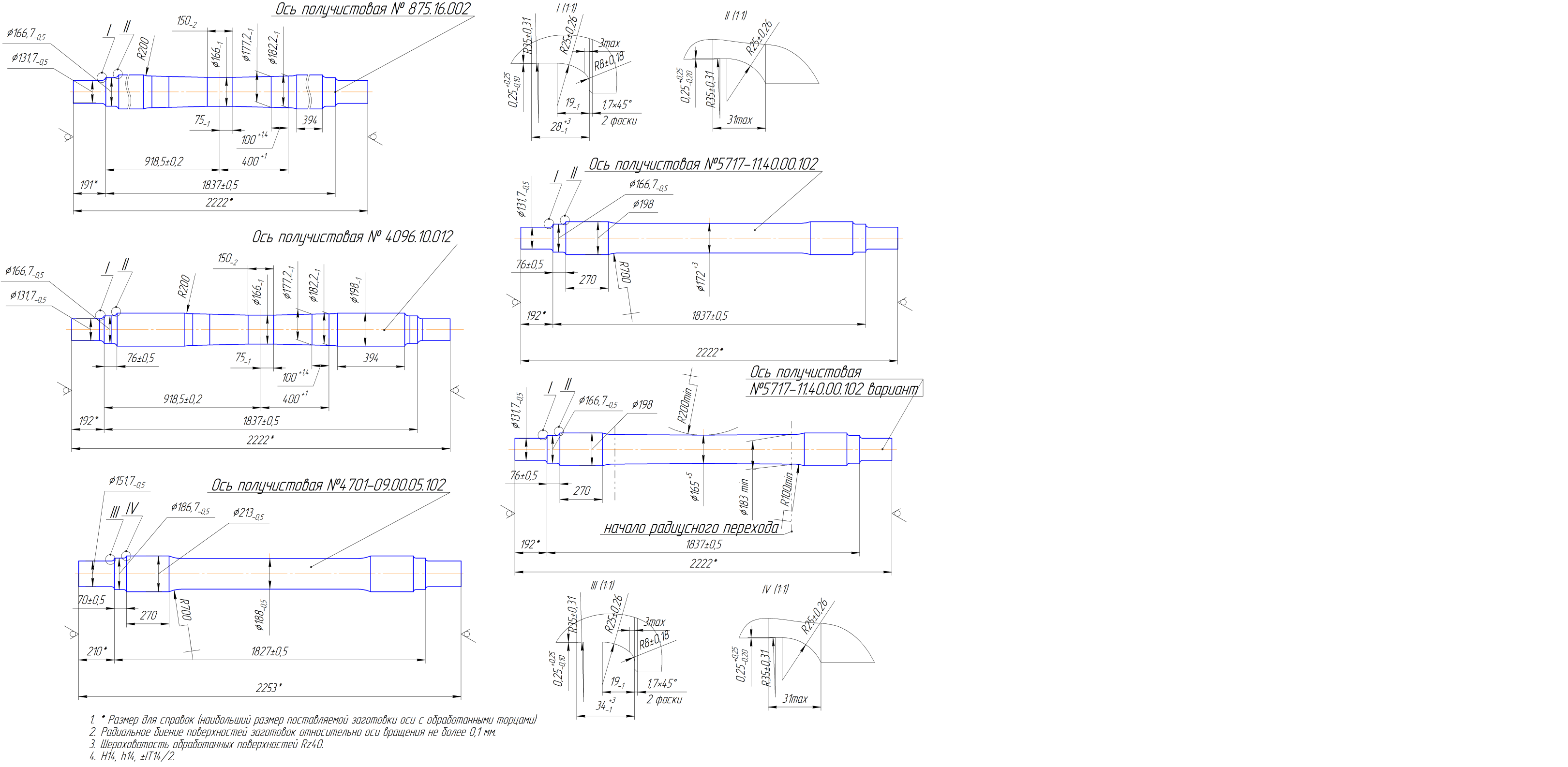 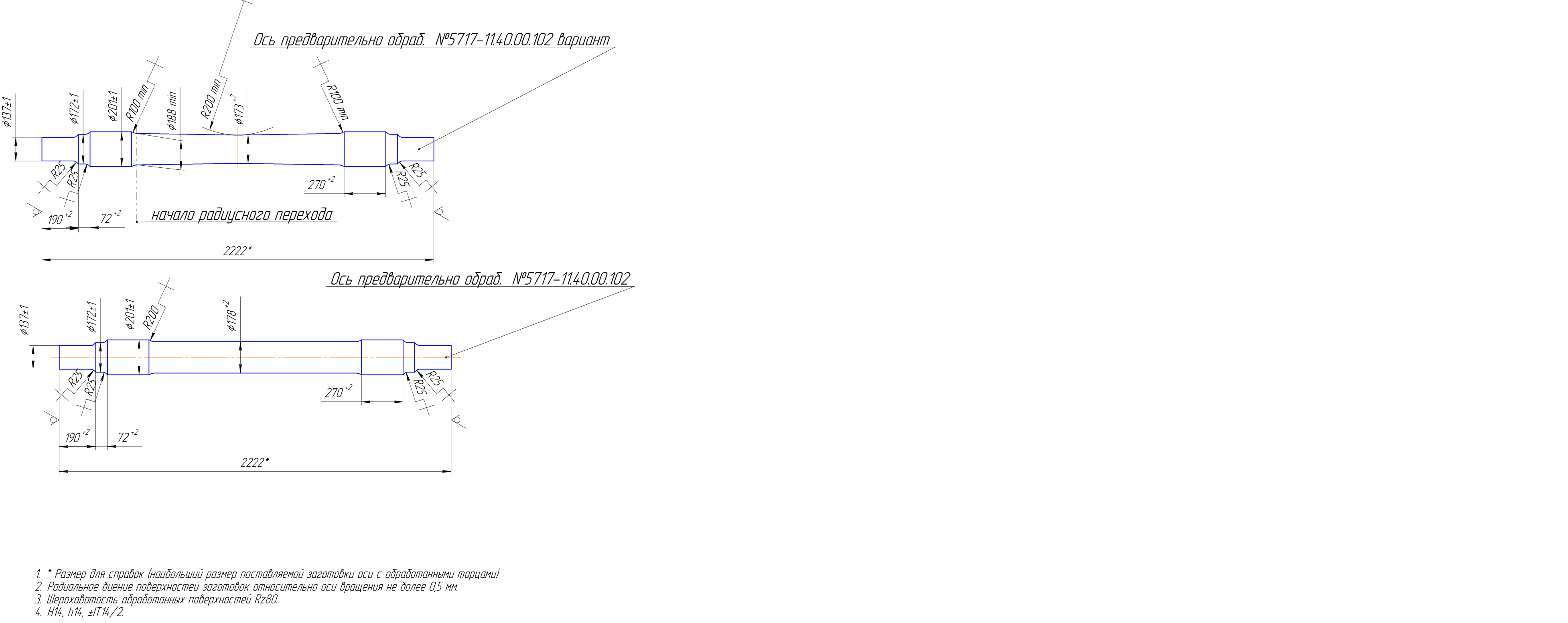 Приложение № 1к конкурсной документации№010/ТВРЗ/2019На бланке претендентаЗАЯВКА ______________ (наименование претендента) НА УЧАСТИЕ
В ОТКРЫТОМ КОНКУРСЕ №_________Будучи уполномоченным представлять и действовать от имени ________________ (далее – претендент) (указать наименование претендента или, в случае участия нескольких лиц на стороне одного участника наименования таких лиц), а также полностью изучив всю конкурсную документацию, я, нижеподписавшийся, настоящим подаю заявку на участие в открытом конкурсе №_____ (далее – открытый конкурс) на право заключения договора по модернизации токарно-копировльного станка мод.1А832 (далее - Договор), находящегося на балансовом учете Тамбовского вагоноремонтного завода АО «ВРМ», в 2019 году. Уполномоченным представителям Заказчика настоящим предоставляются полномочия наводить справки или проводить исследования с целью изучения отчетов, документов и сведений, представленных в данной заявке, и обращаться к нашим клиентам, обслуживающим нас банкам за разъяснениями относительно финансовых и технических вопросов.Настоящая заявка служит также разршением любому лицу или уполномоченному представителю любого учреждения, на которое содержится ссылка в сопровождающей документации, представлять любую информацию, необходимую для проверки заявлений и сведений, содержащихся в настоящей заявке, или относящихся к ресурсам, опыту и компетенции претендента.Настоящим подтверждается, что _________(наименование претендента) ознакомилось(ся) с условиями конкурсной документации, с ними согласно(ен) и возражений не имеет.В частности, _______ (наименование претендента), подавая настоящую заявку, согласно(ен) с тем, что:результаты рассмотрения заявки зависят от проверки всех данных, представленных ______________ (наименование претендента), а также иных сведений, имеющихся в распоряжении Заказчика;за любую ошибку или упущение в представленной __________________ (наименование претендента) заявке ответственность целиком и полностью будет лежать на __________________ (наименование претендента);открытый конкурс может быть прекращен в любой момент до рассмотрения заявок и принятия решения о допуске к участию в открытом конкурсе без объяснения причин. победителем может быть признан участник, предложивший не самую низкую цену. В случае признания _________ (наименование претендента) победителем мы обязуемся:Придерживаться положений нашей заявки в течение указать срок но не менее 120 календарных дней с даты, установленной как день вскрытия заявок. Заявка будет оставаться для нас обязательной до истечения указанного периода.До заключения договора представить сведения о своих владельцах, включая конечных бенефициаров, с приложением подтверждающих документов. ____ (наименование претендента) предупрежден(о), что при непредставлении указанных сведений и документов, заказчик вправе отказаться от заключения договора.Подписать договор(ы) на условиях настоящей конкурсной заявки и на условиях, объявленных в конкурсной документации;Исполнять обязанности, предусмотренные заключенным договором строго в соответствии с требованиями такого договора. Не вносить в договор изменения, не предусмотренные условиями конкурсной документации.Настоящим подтверждаем, что:- результаты работ, предлагаемые _______ (наименование претендента), свободны от любых прав со стороны третьих лиц, ________ (наименование претендента) согласно передать все права на результаты работ в случае признания победителем Заказчику;- ________(наименование претендента) не находится в процессе ликвидации;- ________(наименование претендента) не признан несостоятельным (банкротом);- на имущество ________ (наименование претендента) не наложен арест, экономическая деятельность не приостановлена;- у _______ (наименование претендента) отсутствуют задолженности по уплате страховых взносов в государственные внебюджетные фонды.Нижеподписавшийся удостоверяет, что сделанные заявления и сведения, представленные в настоящей заявке, являются полными, точными и верными.В подтверждение этого прилагаем все необходимые документы.Представитель, имеющий полномочия подписать заявку на участие от имени__________________________________________________________________(полное наименование претендента)___________________________________________Печать			(должность, подпись, ФИО)"____" _________ 20__ г.Приложение № 2 к конкурсной документации№010/ТВРЗ/2019СВЕДЕНИЯ О ПРЕТЕНДЕНТЕ (для юридических лиц)Контактные лицаУполномоченные представители Заказчика, могут связаться со следующими лицами для получения дополнительной информации о претенденте:Справки по общим вопросам и вопросам управленияКонтактное лицо (должность, ФИО, телефон)Справки по кадровым вопросамКонтактное лицо (должность, ФИО, телефон)Справки по техническим вопросамКонтактное лицо (должность, ФИО, телефон)Справки по финансовым вопросамКонтактное лицо (должность, ФИО, телефон)Имеющий полномочия действовать от имени претендента ________________________________________________________(Полное наименование претендента)_________________________________________________________________(Должность, подпись, ФИО)                                                (печать)СВЕДЕНИЯ О ПРЕТЕНДЕНТЕ (для физических лиц)Фамилия, имя, отчество _______________________________Паспортные данные ___________________________________ИНН___________________________Место  жительства____________________________________Телефон (______) _____________________________________Факс (______) ________________________________________Адрес электронной почты _______________@_____________Банковские реквизиты__________________________________Имеющий полномочия действовать от имени претендента _________________________________________________________________(Полное наименование претендента)_________________________________________________________________(Должность, подпись, ФИО)                                                (печать)ФИНАНСОВО-КОММЕРЧЕСКОЕ ПРЕДЛОЖЕНИЕ    «____» ___________ 20__ г.Открытый конкурс №______  _____________________________________________________________________________(Полное наименование претендента)   Полная и окончательная цена финансово-коммерческого предложения с учетом всех затрат, которые может понести исполнитель в ходе выполнения обязательств по договору, заключаемому по итогам настоящего Конкурса составляет _____________рублей (______________) ____ копеек, кроме того НДС 20% ________(______________)рублей ____ копеек.Имеющий полномочия подписать финансово-коммерческое предложение претендента от имени  ________________________________________________________(Полное наименование претендента)_________________________________________________________________(Должность, подпись, ФИО)                                                (печать)													Приложение № 4к конкурсной документации№010/ТВРЗ/2019Сведения об опыте выполнения работПриложение № 5к конкурсной документации№010/ТВРЗ/2019Сведения о наличии производственных мощностей, ресурсов Имеющий полномочия действовать от имени претендента _________________________________________________ (полное наименование претендента)___________________________________________________   печать                                   (должность, подпись, ФИО)                                                            "____" _________ 2019 г.Приложение № 6к конкурсной документации№010/ТВРЗ/2019Сведения об административно - производственном персонале претендента Имеющий полномочия действовать от имени претендента___________________________________________________________________(полное наименование претендента)___________________________________________печать                        	 (должность, подпись, ФИО)"____" _________ 2019 г.Приложение №7к конкурсной документации№010/ТВРЗ/2019Сведения о заключенных претендентом трудовых договорах со специалистами, задействованными при выполнении работПредставитель, имеющий полномочия действовать от имени претендента _________________________________________________ (полное наименование претендента)___________________________________________________   печать                                   (должность, подпись, ФИО)                                                            "____" _________ 2019 г.                                                                                                   Приложение № 8к конкурсной документации№010/ТВРЗ/2019ДОГОВОР ПОДРЯДА № _______г. Москва							 		«___»________ 201__г.Акционерное Общество «Вагонреммаш» (АО «ВРМ»), именуемое в дальнейшем «Заказчик», в лице генерального директора Долгова Павла Сергеевича, действующего на основании Устава, с одной стороны и __________________________ именуемое в дальнейшем «Подрядчик», в лице ____________________, действующего на основании __________, с другой стороны, совместно именуемые в дальнейшем «Стороны», заключили настоящий Договор о нижеследующем:1. ПРЕДМЕТ ДОГОВОРА1.1. Подрядчик принимает на себя обязательства по заданию Заказчика выполнить работы по модернизации токарно-копировального станка мод.1А832, находящегося на балансовом учете Тамбовского ВРЗ АО «ВРМ» (далее Работы), на объекте, расположенном по адресу: г. Тамбова, пл. Мастерских, д.1.1.2. Работы выполняются иждивением Подрядчика – из его материалов, его силами и средствами.1.3. Содержание и требование к Работам изложены в Техническом задании (Приложение № 1), являющемся неотъемлемой частью настоящего Договора и включают Работы по модернизации токарно-копировального станка мод.1А832.1.4. Подрядчик обязуется выполнить работы, предусмотренные п. 1.1 Договора в следующие сроки:- начало работ –  __.05.2019г;- окончание работ – 30.11.2019г.1.5. Заказчик принимает результаты Работ и оплачивает их твердую стоимость, согласно Калькуляции (Приложение №2), являющейся неотъемлемой частью настоящего Договора. Калькуляция должна содержать сведения о стоимости каждого вида работ.1.6. Настоящий Договор заключен на основании открытого конкурса протокол конкурсной комиссии Тамбовского ВРЗ № _______ от «___» ____________ 2019г.1.7. Погрузочно-разгрузочные работы, транспортировку токарно-копировального станка выполняет Подрядчик собственными силами и средствами,  и несёт ответственность за сохранность оборудования с момента подписания акта приёма-передачи в ремонт оборудования (Приложение №3 к настоящему Договору).ТЕРМИНЫ И ОПРЕДЕЛЕНИЯОбъект - токарно-копировальный станок мод.1А832Работы - подлежащие выполнению Подрядчиком работы, в соответствии с условиями настоящего договора, и включающие проектные, строительные, монтажные и пусконаладочные работы и устранение дефектов.Результат работ – законченный строительством объект, отвечающий требованиям технического задания, и принятый Заказчиком по акту (ОС-3).Скрытые работы - работы, скрываемые последующими работами и конструкциями. Качество и точность этих работ невозможно определить после выполнения последующих.2. ЦЕНА РАБОТ И ПОРЯДОК ОПЛАТЫСтоимость работ по настоящему Договору составляет: ________________________________________________________________________ руб. (___________рублей ___коп.), в том числе НДС __________________________________________________________________________руб. (_______________ рублей ___ коп.).Общая цена Договора включает в себя стоимость ремонтных Работ, погрузочно-разгрузочных работ, материалов, все затраты, издержки, а также все, без исключения, расходы Подрядчика, связанные с выполнением Работ по настоящему Договору. Оплата Работ производится Заказчиком поэтапно, в течение 30 (тридцати) календарных дней с даты получения от Подрядчика комплекта документов (в т.ч. акт приемки выполненных работ по форме КС-2 (далее КС-2), справка о стоимости выполненных Работ по форме КС-3 (далее КС-3), акт о приемке-сдаче модернизированных объектов формы ОС-3 (далее ОС-3), счет-фактуры.Обязательство Заказчика по оплате выполненных Работ считается исполненным с даты списания денежных средств с расчетного счета Заказчика.В отношениях Сторон по настоящему Договору проценты, в соответствии со ст.317.1 Гражданского кодекса Российской Федерации, не начисляются и не оплачиваются.2.6. В случае изменения налогового законодательства виды и ставки налогов будут применяться в соответствии с такими изменениями.3.	ПОРЯДОК СДАЧИ И ПРИЕМКИ РАБОТВыполненные Подрядчиком Работы принимаются Заказчиком поэтапно, в соответствии с Календарным планом (Приложение № 4). Оформление за отчетный этап актов КС-2, КС-3 производится Подрядчиком с последующей передачей указанных документов на подпись Заказчику. Заказчик, в течение 5 (пяти) рабочих дней со дня получения КС-2, КС-3 и подтверждающих документов к ним, обязан проверить их на соответствие выполненным Работам, подписать или направить Подрядчику мотивированный отказ от приемки выполненных Работ. По окончании Работ в полном объеме и выполнении Подрядчиком всех своих обязательств в соответствии с условиями настоящего Договора, Подрядчик в течение 3 (трех) рабочих дней письменно уведомляет Заказчика о завершении Работ и предоставляет Заказчику акт ОС-3.Ответственные представители Заказчика и Подрядчика совместно осуществляют приемку полного объема выполненных работ по актам КС-2, КС-3 за последний этап выполнения работ и акту ОС-3 на территории Заказчика. Подписанные со своей стороны экземпляры указанных документов Подрядчик обязан передать Заказчику не позднее дня, следующего за днем приемки выполнения Работ.В течение 10 (десяти) рабочих дней со дня получения полного комплекта документов, Заказчик подписывает их со своей стороны или направляет Подрядчику мотивированный отказ от приемки Работ.Работы, признанные Заказчиком, в том числе, в одностороннем порядке, выполненными с отступлениями от условий настоящего Договора, от сметной документации или при использовании некачественных материалов, не подлежат приемке. По окончании устранения недостатков КС-2, КС-3, ОС-3 передаются Заказчику в том же порядке, как при первичном предоставлении.Заказчик вправе отказаться от приемки результата Работ в случае обнаружения недостатков, которые исключают возможность его использования и не могут быть устранены Подрядчиком или Заказчиком. В случае досрочного выполнения Работ (этапа Работ) Заказчик вправе, но не обязан досрочно осуществить ее приемку.При обнаружении недостатков выполненных Работ после их приемки, Заказчик в течение 5 (пяти) рабочих дней письменно уведомляет об этом Подрядчика, путем направления скан-копии уведомления по факсу______ или на адрес эллектронной почты Подрядчика _______ и приглашает для подписания двустороннего акта о выявленных недостатках выполненных Работ и сроках их устранения.Если Подрядчик не явится для подписания акта, Заказчик имеет право составить односторонний акт, подписанный комиссией в составе не менее трех уполномоченных лиц со стороны Заказчика и направить его Подрядчику, с требованием устранить недостатки выполненных Работ. При возникновении между Заказчиком и Подрядчиком спора по поводу недостатков выполненной Работы или их причин по требованию любой из Сторон может быть назначена независимая экспертиза. Расходы на экспертизу несет Сторона, потребовавшая назначения экспертизы, а если она назначена по соглашению между Сторонами, - обе Стороны в равных долях, с последующим возложением расходов на виновную Сторону.Работы считаются принятыми после подписания Заказчиком КС-2, КС-3, ОС-3.4.	 КАЧЕСТВО РАБОТГарантийный срок на выполненные Работы составляет 12 (двенадцать) месяцев с даты подписания акта по форме ОС-3. Гарантии качества распространяются на все материалы, конструктивные элементы и Работы, предоставленные или выполненные Подрядчиком по настоящему Договору. Результаты Работ должны отвечать требованиям качества, применительно к работам такого вида, а также требованиям безопасности жизни и здоровья населения, экологической, а также иным требованиям сертификации, безопасности (санитарным нормам и правилам, требованиям противопожарной безопасности, государственным стандартам и т.п.) и лицензирования, если такие требования предъявляются законодательством Российской Федерации или настоящим Договором.В период действия настоящего Договора Заказчик вправе в любое время и на любом участке Работ проверять ход и качество выполнения Работ. В случае выявления Заказчиком нарушений в ходе выполнения Работ со стороны Подрядчика, Сторонами составляется двусторонний акт с указанием недостатков Работ (дефектный акт) и сроков их устранения. При отказе представителей Подрядчика от подписания дефектного акта, либо при отсутствии представителей Подрядчика при составлении дефектного акта, данный акт подписывается комиссией со стороны Заказчика, в составе не менее трех уполномоченных лиц, в одностороннем порядке и, в течение 3 (трех) рабочих дней, направляется Подрядчику посредством факсимильной связи или электронной почты. Подрядчик не вправе ссылаться на отсутствие своих представителей при составлении дефектного акта при обоснованности претензий Заказчика.В случаях, когда Работы (этапы Работ), выполнены с отступлениями от Договора, или с иными нарушениями требований к качеству производства Работ (в т.ч. промежуточных), Заказчик вправе требовать от Подрядчика по своему выбору: - возмещения убытков, причиненных Подрядчиком Заказчику вследствие нарушения требований Технического Задания к качеству результатов Работ (этапов Работ), установленных Договором;- возмещения убытков, причиненных виновными действиями Подрядчика, а также уплаты штрафа в размере 10 % от стоимости Работ (при повторном нарушении);- безвозмездного устранения недостатков в согласованный срок; - соразмерного уменьшения установленной цены; - возмещения всех расходов на устранение недостатков собственными силами Заказчика либо привлеченных им третьих лиц, а Подрядчик обязуется выполнить требования заказчика.Если в период гарантийной эксплуатации результатов Работ, который составляет 12 месяцев со дня подписания Заказчиком ОС-3, обнаружатся дефекты, вызванные результатом выполненных Работ по вине Подрядчика, или препятствующие нормальной эксплуатации результатов Работ, Подрядчик обязан их устранить за свой счет. Гарантийный срок в этом случае продлевается на период времени в течение которого Заказчик не мог использовать результаты работ.Заказчик вправе предъявить требование о безвозмездном устранении недостатков выполненных Работ по истечении гарантийного срока, если в течение срока службы результата Работ были выявлены недостатки, допущенные по вине Подрядчика.В случае, если Подрядчик не устранил допущенные им недостатки в сроки, установленные Заказчиком, Заказчик вправе устранить такие недостатки с привлечением третьих лиц, за счет Подрядчика либо за свой счет, с последующим возложением на Подрядчика всех понесенных Заказчиком расходов, а также потребовать от Подрядчика возмещения всех убытков, в том числе, третьих лиц. 5. ОБЯЗАТЕЛЬСТВА СТОРОН Подрядчик обязан:Качественно выполнять Работы в соответствии с Техническим заданием (Приложение №1) и сдать Заказчику полностью выполненные Работы в установленные Договором сроки.Выполнять Работы исключительно силами Подрядчика. Для подтверждения квалификации персонала, задействованного в выполнении Работ, предоставить соответствующие документы.Своевременно, за свой счет и в согласованные с Заказчиком сроки, устранять недостатки и дефекты, появившиеся по вине Подрядчика, выявленные при приемке Работ и в течение гарантийного срока, препятствующие нормальной эксплуатации результатов Работ и объекта в целом.Обеспечивать бесперебойное функционирование инженерных систем и оборудования Заказчика при проведении Работ.Выполнять Работы в рабочее время: с 800 до 1700 часов. При необходимости выполнять Работы в выходные дни или за пределами рабочего времени, согласовать с администрацией предприятия порядок ведения Работ, и обеспечить соблюдение его на строительной площадке. Предоставить Заказчику списки своих сотрудников для оформления документов, обеспечивающих доступ на территорию объектов Заказчика для выполнения Работ.За свой счет и своими силами осуществлять приемку, разгрузку, складирование строительной техники, обеспечить свой персонал необходимым оборудованием, инвентарем, высококачественными сертифицированными материалами, спецодеждой, прочими средствами и материальными ценностями, прямо или косвенно используемыми для выполнения Работ по настоящему Договору. При этом, Подрядчик самостоятельно обеспечивает сохранность всех материальных ценностей, используемых им для выполнения обязательств по настоящему Договору, в том числе хранящихся на территории Объектов Заказчика.Выполнять Работы в полном соответствии с требованиями охраны труда, противопожарной безопасности, санитарно-гигиеническим, экологическим и иным обязательными нормам и правилам действующего законодательства Российской Федерации, а также в соответствии с нормами и правилам, действующим в организации Заказчика. Ответственность за нарушение правил техники безопасности и охраны труда при выполнении работ несет Подрядчик.Использовать методы выполнения Работ, обеспечивающие сохранность собственности Заказчика и третьих лиц, находящейся на территории Объектов Заказчика.Нести полную материальную ответственность за сохранность и порчу имущества Заказчика и третьих лиц, в случае если имуществу Заказчика, и/или третьих лиц, причинен вред или произошла утрата имущества Заказчика по вине Подрядчика. Размер причиненного вреда определяется на основании заключения уполномоченной экспертной организации, привлеченной Заказчиком, с отнесением затрат на экспертизу на Подрядчика.Возмещать в бесспорном порядке все убытки, причиненные Заказчику или третьим лицам в полном объеме причиненного и документально подтвержденного ущерба в течение 5 (пяти) рабочих дней с момента получения соответствующего требования.Оплачивать все штрафные санкции и/или суммы возмещения ущерба, установленные настоящим Договором, за исключением сумм штрафных санкций, подлежащих удержанию Заказчиком из сумм оплаты, причитающихся Подрядчику, в бесспорном порядке в течение 5 рабочих дней с момента получения соответствующего требования. Основанием для начисления взыскания неустоек, пеней, штрафов, предусмотренных настоящим Договором, является письменная претензия, содержащая указания на допущенное нарушение, с обоснованием начисления и размер неустойки. Уплата неустойки (штрафа, пени) и возмещение убытков, причинённых ненадлежащим исполнением обязательств, не освобождает Стороны Договора от исполнения обязательств по Договору в полном объёме.Обеспечить в ходе производства Работ выполнение в зоне ремонта технологического оборудования необходимых мероприятий по технике безопасности, рациональному использованию территории, охране окружающей среды. Вывезти в 10-дневный срок со дня подписания последнего акта о приемке результатов Работ (ОС-3), за пределы территории Заказчика, принадлежащие Подрядчику машины, оборудование, инвентарь, инструменты, строительные материалы, временные сооружения, другое имущество, а также, строительный мусор.Обеспечить хранение и эксплуатацию, согласно законодательству Российской Федерации, нести ответственность за нарушения законодательства Российской Федерации, в том числе при выявлении несоответствия любыми проверками, при использовании для выполнения Работ по Договору опасных (согласно законодательству Российской Федерации) оборудования, материалов и иных средств.Незамедлительно предупреждать Заказчика о возникновении обстоятельств, препятствующих выполнению Работ и принимать все меры для устранения таких препятствий, а также предупреждать Заказчика о возникновении иных обстоятельств, не зависящих от Подрядчика, которые грозят годности или прочности результатов Работ, либо создают невозможность их завершения в срок.Передать металлолом, образовавшийся при проведении Работ Заказчику, по акту приема-передачи по форме Приложения № 5 к настоящему Договору, в течение 5 (пяти) календарных дней с момента окончания Работ, до подписания ОС-3.Подписывать и передавать необходимые документы и/или информацию по запросам Заказчика в срок, указанный в запросах.Подрядчик вправе:Получать от Заказчика информацию, необходимую для выполнения своих обязательств по настоящему Договору;Получить оплату за надлежаще и в срок выполненные Работы;Заказчик обязан:Передать Подрядчику имеющуюся в наличии документацию, необходимую для производства Работ;Решать возникшие в процессе выполнения Работ технические вопросы в срок не более 3 (трех) рабочих дней;Подписывать своевременно КС-2, КС-3, ОС-3;Оплатить выполненные Работы Подрядчика в соответствии с настоящим Договором. Заказчик вправе:Проверять ход и качество выполнения Работ в период действия настоящего Договора.Начислить Подрядчику пени в размере 1% от стоимости Работ за каждый день просрочки за нарушение сроков начала и окончания выполнения Работ (этапов Работ) или сроков устранения выявленных недостатков произведенных Работ. Назначить Подрядчику разумный срок (не превышающий срок, установленный на выполнение данного вида работ Техническим Заданием) для устранения выявленных недостатков, если во время выполнения Работ Заказчику станет очевидным, что Работы не будут выполнены надлежащим образом. При неисполнении Подрядчиком в назначенный срок требования об устранении недостатков, поручить эти работы другому лицу за счет Подрядчика, а также потребовать от Подрядчика возмещения возникших убытков, включая упущенную выгоду.Вносить изменения в объем Работ, которые, по его мнению, необходимы. В случае необходимости внесения изменений, по мнению Заказчика, он обязан направить письменное распоряжение, обязательное для выполнения Подрядчиком, с указанием:- увеличить или сократить объем Работ, включенной в настоящий Договор, при условии, что такие изменения объема Работы осуществляются до фактического производства таких Работ;-  изменить характер, качество или вид указанных Работ;- выполнить определенную дополнительную Работу, необходимую для завершения Работ. Если такие изменения повлияют на стоимость или срок завершения Работ, то Подрядчик приступает к их выполнению только после подписания Сторонами соответствующего Дополнительного соглашения, становящегося с момента его подписания неотъемлемой частью настоящего Договора. Расторгнуть настоящий Договор в одностороннем внесудебном порядке, письменно уведомив об этом Подрядчика за 5 (пять) рабочих дней до даты расторжения, указанной в уведомлении в случае: -  задержки Подрядчиком начала Работ более, чем на 10 (десять) рабочих дней по причинам, не зависящим от Заказчика;- нарушения Подрядчиком сроков выполнения Работ, влекущего увеличение срока окончания более чем на 10 (десять) рабочих дней по причинам, не зависящим от Заказчика;- несоблюдения Подрядчиком требований по качеству Работ, если исправление соответствующих некачественно выполненных Работ влечет задержку более чем на 5 (пять) рабочих дней по причинам, не зависящим от Заказчика;- неоплаты Подрядчиком штрафных санкций в срок, предусмотренный настоящим Договором;- аннулирования разрешений на выполнение видов работ, оказывающих влияние на безопасность технологического оборудования, других нормативно-правовых актов государственных органов в рамках действующего законодательства Российской федерации, лишающих Подрядчика права на производство Работ.6. ОТВЕТСТВЕННОСТЬ СТОРОНЗа неисполнение или ненадлежащее исполнение обязательств по настоящему Договору Стороны несут ответственность в соответствии с действующим законодательством Российской Федерации.Ответственность за предоставление недостоверных сведений о месте своего фактического нахождения и, возникшие в связи с этим у Сторон последствия, в части невозможности исполнения обязательств по настоящему Договору, а также убытки принимает на себя Сторона, предоставившая недостоверные сведения о месте своего фактического нахождения.За нарушение сроков начала и окончания Работ, а также условий, предусмотренных п. 5.1.15 настоящего Договора Подрядчик выплачивает Заказчику пени в размере 1% от общей суммы Договора, за каждый день просрочки. При нарушении Заказчиком сроков оплаты Подрядчик вправе взыскать с Заказчика пени в размере 0,1% от подлежащей оплате суммы, за каждый день просрочки платежа, но не более 5% от неоплаченной суммы. Штрафы и пени не изменяют стоимость договора/Работ.Риск случайной гибели, утраты или повреждения результатов Работ до момента подписания Акта приемки по форме ОС -3 и полного исполнения обязательств, а также гарантийные обязательства несет Подрядчик.В случае предъявления Заказчику третьими лицами требований по возмещению ущерба, связанного и выполнением Подрядчиком Работ, Подрядчик обязан возместить ущерб в полном объеме.6.7. Все штрафные санкции, предусмотренные настоящим Договором, могут быть взысканы Заказчиком путем удержания причитающихся сумм при оплате счетов (этапов Работ) Подрядчика. Если Заказчик не удержит по какой-либо причине сумму штрафных санкций, Подрядчик обязуется уплатить такую сумму по первому письменному требованию Заказчика.7. ПОРЯДОК РАЗРЕШЕНИЯ СПОРОВ7.1. Все споры и разногласия, возникшие вследствие или в связи с исполнением Сторонами настоящего Договора, должны решаться путем переговоров между Сторонами.7.2. Если Стороны не придут к соглашению путем переговоров, все споры рассматриваются в претензионном порядке. Срок рассмотрения претензии – 30 (тридцать) календарных дней с даты получения претензии.7.3. В случае, если споры не урегулированы с помощью переговоров и в претензионном порядке, то они передаются заинтересованной Стороной в Арбитражный суд Тамбовской области. 8. ОБСТОЯТЕЛЬСТВА НЕПРЕОДОЛИМОЙ СИЛЫ (ФОРС-МАЖОР)8.1. Стороны освобождаются от ответственности за частичное или полное неисполнение обязательств по настоящему Договору, если ненадлежащее исполнение Сторонами обязанностей вызвано непреодолимой силой, т.е. чрезвычайными и непредотвратимыми обстоятельствами, возникшими помимо воли и желания Сторон и которые нельзя предвидеть или избежать. К таким обстоятельствам не относятся, в частности, нарушение обязанностей со стороны третьих лиц, отсутствие на рынке нужных для исполнения Договору товаров.8.2. Сторона, которая не в состоянии выполнить свои обязательства, незамедлительно письменно информирует другую Сторону о начале и прекращении указанных выше обстоятельств, но в любом случае не позднее 3-х дней после начала их действия и прекращении соответственно. 8.3. Несвоевременное уведомление либо не уведомление об обстоятельствах непреодолимой силы лишает соответствующую Сторону права на освобождение от ответственности за невыполнение обязательств по причине указанных обстоятельств. 8.4. Если обстоятельство непреодолимой силы непосредственно повлияло на исполнение обязательств в срок, установленный в настоящем Договоре, срок исполнения обязательств отодвигается соразмерно времени действия соответствующего обстоятельства, но не более чем на 3 (три) месяца.8.5. Если обстоятельства непреодолимой силы будут действовать свыше 3 (трех) месяцев, то каждая из Сторон вправе расторгнуть настоящий Договор и в этом случае ни одна из Сторон не вправе требовать возмещения убытков.8.6. Доказательством наличия обстоятельств непреодолимой силы и их продолжительности является соответствующее письменное свидетельство органов государственной власти Российской Федерации.9. СРОК ДЕЙСТВИЯ ДОГОВОРАНачало работ – __.05.2019г.Срок окончания выполнения работ – 30.11.2019г. Договор вступает в силу с момента его подписания Сторонами и действует до полного исполнения сторонами своих обязательств.Прекращение действия Договора не освобождает Стороны от обязанности возмещения убытков и уплаты штрафных санкций и иной ответственности, установленной настоящим Договором и законодательством Российской Федерации.10. КОНФИДЕНЦИАЛЬНОСТЬ10.1. Конфиденциальной информацией считается вся информация, включая без ограничения все материалы, документы, исследования, коммерческую и организационную информацию, полученная Сторонами, а также любая иная информация, ставшая известной Сторонам в связи с выполнением настоящего Договора. 10.2. Условия конфиденциальности настоящей информации сохраняют свою силу в течение действия настоящего Договора и 5 (пять) лет после его прекращения.10.3. Стороны несут ответственность за обеспечение того, чтобы каждое лицо, которому конфиденциальная информация была раскрыта в соответствии с настоящим Договором, охраняло указанную информацию и не раскрывало ее или не передавало ее, какому бы то ни было неуполномоченному на ее получение лицу.10.4. В случае разглашения или любого несанкционированного использования одной из Сторон конфиденциальной информации, она обязана возместить другой Стороне понесенные в этой связи убытки в объеме, предусмотренном действующим законодательством Российской Федерации.10.5. Конфиденциальная информация, полученная одной из Сторон, может быть передана органам государственной власти Российской Федерации, по основаниям и в порядке, установленном действующим законодательством Российской Федерации, с грифом «Конфиденциально», с незамедлительным уведомлением об этом другой Стороны.11. ЗАКЛЮЧИТЕЛЬНЫЕ ПОЛОЖЕНИЯ11.1. Настоящий Договор составлен в двух подлинных экземплярах, имеющих одинаковую юридическую силу, по одному экземпляру для каждой из Сторон.11.2. Уполномоченными представителями Сторон при исполнении настоящего Договора являются:- руководитель, в соответствии с уставом Заказчика/Подрядчика лицо, имеющее право действовать без доверенности;- ответственный исполнитель – сотрудник Заказчика/Подрядчика, назначенный соответствующим приказом, либо уполномоченный доверенностью с правом подписи КС-2, КС-3, ОС-3, обеспечивающий координацию и взаимодействие Сторон при исполнении настоящего договора.В подтверждение полномочий своих представителей при подписании настоящего Договора, Стороны обмениваются соответствующими документами (протокол/решение органа управления об избрании руководителя, приказ о назначении руководителя, приказ о назначении ответственного исполнителя, доверенность с указанием полномочий ответственного исполнителя).11.3. Все изменения к настоящему Договору оформляются Дополнительным соглашением подписанным уполномоченными представителями Сторон.11.4. Стороны признают юридическую силу всех писем, уведомлений и иных документов полученных друг от друга посредством факсимильной и/или электронной связи. Отказ от исполнения обязательств по настоящему Договору со ссылкой на отсутствие оригинала документа при наличии его факсимильной/электронной копии, недействителен.11.5. Стороны договорились, что в процессе исполнения условий настоящего Договора будут осуществлять постоянную связь посредством обмена корреспонденцией, которая может направляться с использованием средств:а) факсимильной связи с обязательным подтверждением получения в тот же день путем возврата копии документа с пометкой «получено» и указанием даты получения и подписью лица, принявшего документ (подписи уполномоченных представителей сторон в такой переписке имеют силу собственноручных);б) по электронной почте с обязательным подтверждением получения в тот же день путем ответа на электронное сообщение (с приложением копии документа) с пометкой «получено» и указанием даты получения и подписи адресата.Автоматическое уведомление программными средствами о получении электронного сообщения по электронной почте, полученное любой из Сторон, считается аналогом такого подтверждения.Сообщения направляются по следующим телефонам и электронным адресам:    а) в адрес Заказчика по тел./факсам 8(4752) 79-09-31 и по e-mail – tvrzpgm@mail.ru        б) в адрес Подрядчика по тел./факсам__________________ и по e-mail ___________11.6. При исполнении Договора не допускается перемена Подрядчика.11.7. Обо всех изменениях своего юридического и фактического адресов, номеров телефонов, факсов, платежных реквизитов и т.п. Стороны обязаны извещать друг друга в письменной форме в трехдневный срок. При отсутствии таких сообщений письменные уведомления и требования, направляемые сторонами друг другу, отправляются по адресам, указанным в Договоре и считаются доставленными, даже если адресат по этому адресу более не находится.11.8. Расторжение Договора допускается в порядке, предусмотренном настоящим Договором, по соглашению Сторон или решению суда, а также по основаниям, предусмотренным действующим законодательством Российской Федерации. Заказчик, в случае расторжения настоящего Договора, направляет письменное уведомление Подрядчику за 5 (пять) календарных дней до даты расторжения, указанной в уведомлении, с учетом ответственности, предусмотренной конкурентными процедурами. В этом случае Подрядчик возмещает все убытки Заказчика, вызванные виновными действиями Подрядчика.11.9. При расторжении настоящего Договора выполненные Работы передаются Заказчику по актам передачи и производятся сверки взаиморасчетов между Подрядчиком и Заказчиком.11.10. Подрядчик гарантирует, что на момент заключения настоящего Договора предоставил Заказчику всю необходимую достоверную информацию по форме Приложения № 6 и Приложения № 7.Приложения к настоящему Договору:- Техническое задание (Приложение № 1);- Калькуляция (Смета)  (Приложение № 2);- Акт приёма-передачи в ремонт (Приложение № 3);- Календарный план (Приложение № 4); - Акт приема-сдачи металлолома (Приложение № 5); - Перечень документов контрагента (Приложение № 6). - Соглашение (Приложение № 7)13. ЮРИДИЧЕСКИЕ АДРЕСА И БАНКОВСКИЕ РЕКВИЗИТЫ СТОРОНТехническое задание1. Цель проведения модернизации. Наименование и область применения оборудования, подвергаемого модернизации.Модернизация осуществляется с целью доведения характеристик оборудования до уровня, указанного в п.4.5 настоящего ТЗ.Специальный токарно-копировальный станок мод.1А832 предназначен для черновой (предварительной) обработки осей тепловозных, электровозных колесных пар, мотор-вагонных секций, а также вагонных осей типа РУ1Ш, РВ1Ш, РВ2Ш и РВ3Ш.В таблице №1 перечислена номенклатура деталей, предполагаемая к обработке на оборудовании после модернизации. Целью модернизации является обеспечение возможности получистовой обработки осей на станке, увеличение производительности за счёт ввода программ по сети и других цифровых носителей, повышение точности обработки, а также снижение трудоёмкости обслуживания и ремонта станка в дальнейшем. При модернизации производится замена копировальных суппортов на суппорта с шарико-винтовыми передачами (далее - ШВП) под управлением числового программного управления (далее - ЧПУ) фирмы Siemens с комплектом приводов фирмы Siemens. Станок переходит в разряд оборудования с ЧПУ и возможностью оперативно менять технологию. Максимальная скорость ускоренных перемещений суппортов увеличивается до 3000 мм/мин.Технологический процесс обработки заготовок деталей Таблицы №1 и управляющие программы разрабатываются изготовителем, по согласованным с заказчиком эскизам (эскизы прилагаются). Детали, по которым будет приниматься станок на площадке заказчика – предварительно обработанные заготовки оси 5717-11.40.00.102, 5717-11.40.00.102 вариант; получистовые обработанные заготовки оси №4096.10.012, 875.16.002 и 5717-11.40.00.102. Перечень обрабатываемых деталей						Таблица №12. Разработчик и изготовитель оборудованияРазработчиком оборудования является «Краматорский завод тяжелого станкостроения им. В.Я.Чубаря».3. Сведения об оборудовании, подвергаемом модернизации В таблице №2 приведены данные по исходному оборудованию, непосредственно подлежащему модернизации.Таблица №2За время работы модернизация станку не производилась. 4. Требования к характеристикам оборудования после проведения модернизации. 4.1. Общие требования к оборудованиюОборудование после проведения модернизации должно соответствовать нормативно-технической документации, действующей на территории заказчика согласно ГОСТ 7599 – 82.По результатам модернизации оборудование должно достичь характеристик, указанных в таблице №3.Техническая характеристика оборудования					Таблица №3По результатам модернизации суппорта с гидрокопиром требуется заменить на суппорта с ШВП (в продольном и поперечном направлении) и управлением подачей от асинхронных двигателей. Электродвигатели главного привода установить асинхронные с бесступенчатым регулированием скорости вращения от частотного преобразователя. Поперечные подачи после модернизации имеют скорость V=0-3000мм/мин. На станок устанавливается новый шкаф управления с системой охлаждения RITTAL, а также пульт управления консольного типа с большим ЖК дисплеем.Состав станка должен соответствовать составу основных частей, приведенных в руководстве по эксплуатации с дополнением модернизации.4. 2. Требования к системе управления после модернизации.Станок должен быть оснащен системой ЧПУ на коробках подач и суппортах с характеристиками, указанными в таблице №4. Переключение частот вращения шпинделя во всех диапазонах полностью автоматизировано и осуществляется от команды устройства ЧПУ.Таблица №44. 3. Нормы точности станка Станок должен соответствовать нормам точности согласно руководству по эксплуатации (при температуре 20±5ºC, относительной влажности воздуха 60±10%%), но не ниже точности обрабатываемых деталей.4.4. Требования к точности и надежности оборудованияУстановленная наработка на отказ оборудования должна быть не менее 21 часа в сутки при беспрерывной эксплуатации.Установленная безотказная наработка оборудования в неделю должна быть не менее 105 часов.Установленная безотказная наработка оборудования в год должна быть не менее 5000 часов.Установленный срок службы оборудования до повторного капитального ремонта должен быть не менее 5 лет.Установленный ресурс по точности оборудования до первого среднего ремонта должен быть не менее 10000 часов.Коэффициент технического использования должен быть не менее 0,85 при двухсменной работе.Точность и надежность оборудования должна восстанавливаться при проведении плановых ремонтно-восстановительных работ.По ремонтопригодности и удобству технического обслуживания оборудование должно соответствовать ГОСТ 23660-79.Показатели надежности обеспечиваются только при условии выполнения потребителем правил хранения, транспортирования, монтажа и эксплуатации, приведенных в руководстве по эксплуатации, а также при выполнении планово-предупредительных ремонтов в сроки и в объемах, предусмотренных системой планово-предупредительных ремонтов.Примечание: При определении показателей надежности принята классификация отказов:- простои, вызванные нарушением инструкции по эксплуатации и установленной системой технического обслуживания и планово-предупредительных ремонтов;- простои, устраняемые оператором, наладчиком или ремонтной службой с использованием ЗИП станка при условии, что суммарное время на их устранение не превышает 30 мин. в сутки, а также простои, связанные с нарушениями электропитания.4.5. Требования к безопасности, эргономичности и экологичности оборудования.По безопасности труда оборудование должно соответствовать ГОСТ 7599-82, ГОСТ 12.2.009-99, ГОСТ 12.2.003-91, ГОСТ Р МЭК 60204-1-2007, а также следующим конкретизированным требованиям для указанной модели станка настоящего Технического задания.Уровень шума при работе станка должен соответствовать ГОСТ 12.2.107-85 и ГОСТ 12.1.003-83 при работе под нагрузкой и на холостом ходу.Уровень вибраций при работе станка должен соответствовать ГОСТ 12.2.009-99.По пожарной безопасности оборудование должно соответствовать ГОСТ 12.1.004-91 и технической документацией станка. Вероятность возникновения пожара не должна превышать 1х10-6 .Эргономичность оборудования должна соответствовать ГОСТ 12.2.049-80.Освещенность рабочей поверхности в зоне обработки станка должна быть не менее 500 лк.Для транспортирования составные части станка должны быть оборудованы устройствами (ручками, резьбовыми или гладкими отверстиями и т.д.), обеспечивающими надежное их захватывание при подъеме, безопасное перемещение транспортными средствами во время транспортирования, монтажа и демонтажа. При транспортировании подвижные части составных узлов станка должны быть надежно закреплены.Органы управления станка должны быть расположены с учетом эргономических факторов, переключатели должны иметь фиксаторы, кнопки и органы управления должны иметь знаки или подписи, предупредительные таблички.Кнопка «Стоп» должна располагаться ниже кнопки «Пуск», кнопка аварийной остановки должна быть грибовидного типа красного цвета.В руководстве станка должны быть требования по техническому обслуживанию станка для обеспечения безопасности и требований к быстроизнашивающимся деталям.Элементы конструкции станка не должны иметь острых углов и кромок.При наладке станка должна быть предусмотрена возможность отключения предохранительных блокировок.Привод главного движения и приводы подач должны иметь электрические предохранительные устройства, отключающие приводы при перегрузке, способной вызвать поломку станка.Перемещение рабочих органов станка должно быть ограничено конечными выключателями, исключающими их перебеги за пределы допускаемых положений.В конструкции станка должны быть предусмотрены электрические блокировки, обеспечивающие надежность работы всех механизмов и исключающие самопроизвольное включение или перемещение механизмов станка.Электрошкафы, пульт управления и клеммные коробки должны быть выполнены по степени защиты IP43 по ГОСТ 14254-80.Температура составных частей станка в процессе эксплуатации не должна превышать 42°С.Устройства станка, генерирующие электромагнитные излучения должны быть экранированы.Конструкция станка должна исключать опасность для работающего оказаться в замкнутом пространстве.На станке должны быть предусмотрены средства доступа ко всем необходимым местам действий при рабочем процессе, переналадке и обслуживании.В руководстве по эксплуатации станка должны быть разделы по эксплуатации станка и техническому обслуживанию, требования безаварийной эксплуатации, свидетельство о выходном контроле электрооборудования.Не должно происходить самовключение станка при восстановлении питания.Электрошкаф станка должен иметь специальный ключ для открывания, запирания вводного выключателя, а также наличие сигнальной лампочки. 4.6. Требования к обеспечению модернизированного станка металлорежущим инструментом.Станок должен быть оборудован комплектом токарных резцов (правого и левого исполнений), оснащенных сменными многогранными пластинами (СМП), в количестве необходимом для обработки изделий п.4.2 (без переустановки заготовки и инструмента).  Токарные резцы должны быть согласованы с Заказчиком.5. Содержание работ по модернизации оборудования.5.1. В ходе проведения модернизации должны быть восстановлены (заменены) детали, узлы и системы, перечисленные в таблице 5:Таблица №5Наладочные работы электрической части станка выполняются согласно руководства по эксплуатации.5.2. Этапы проведения работ по модернизацииВ ходе проведения модернизации должны быть выполненные работы, перечисленные в таблице №6.Таблица №66. Условия эксплуатации оборудованияЭксплуатация станка, а также ежедневная, еженедельная профилактика должна производиться в соответствии с требованиями, изложенными в руководстве по эксплуатации, прилагаемом к станку.Оборудование будет эксплуатироваться в условиях УХЛ 4 по ГОСТ 15150-69.Вблизи оборудования не будет интенсивных источников вибраций, пыли, теплового излучения.Условия работы оборудования:- температура окружающего воздуха от +5 до + 45ºС- относительная влажность окружающего воздуха от 30 до 60% во всем диапазоне температур;- запыленность до 15 мг/м3;- окружающая среда не взрывоопасная;- окружающая среда не содержит агрессивных газов и паров в концентрациях, разрушающих составные части оборудования;- уровень вибраций не более 0,1 мм при частоте не более 25Гц; 7. Комплект поставкиВ комплект поставки оборудования, прошедшего модернизацию, должны входить позиции, перечисленные в таблице №7.Таблица №78. Требования к транспортировке, маркировке и упаковке и хранениюСтанок допускается транспортировать любым видом транспорта. Крепление оборудования (его частей) не должно привести к их повреждению.Временная консервация для транспортировки и хранения в условиях УХЛ 4.1 по ГОСТ 15615069 в течение не более 3-х месяцев, должна осуществляться в соответствии с ГОСТ 9.014-78.Прилагаемая к станку документация должна быть упакована в водонепроницаемую бумагу по ГОСТ 8828-80, герметично упакована в пакет из п/э пленки по ГОСТ 10354-82. 9. Приемка оборудования после модернизацииОборудование должно быть подвергнуто следующим видам испытаний:-Предъявительским испытаниям на площадке Исполнителя;-Приемочным испытаниям на площадке Заказчика.Приемка оборудования должна осуществляться по согласованной с Заказчиком методике и программе проведения приемо-сдаточных испытаний.Все изменения в конструкции станка исполнитель должен внести в руководство по эксплуатации станка. Методика и программа приемо-сдаточных испытаний в обязательном порядке должна включать этапы, перечисленные в таблице №8.Таблица №810. Гарантийные обязательства Подрядчик обязан предоставить гарантию на выполненные работы со дня подписания акта по форме ОС-3.Гарантийный срок на выполненные работы должен составлять 12 месяцев с момента ввода оборудования в эксплуатацию после модернизации, что подтверждается актом ОС-3Объем гарантий включает:а) надлежащее качество используемых материалов, конструкций, изделий и оборудования, соответствие их требованиям технической части, в т.ч. проектно-сметной документации, спецификациям, действующему законодательству РФ, государственным стандартам и техническим условиям, обеспеченность их соответствующими сертификатами, техническими паспортами и другими документами, удостоверяющими их качество;б) качество выполнения всех работ в соответствии с техническим заданием и действующим законодательством РФ и иными нормативными правовыми актами РФ;в) устранение всех недостатков и дефектов, выявленных в гарантийный период в срок, указанный в договоре.ФОРМАКалькуляция на выполнение РаботФОРМААКТприема-передачи в ремонт оборудования №_____г.  Воронеж                                                                                                                                «_____»_________________2019г.           Мы, нижеподписавшиеся, составили настоящий Акт приема-передачи о том, что Тамбовский ВРЗ АО «ВРМ», расположенный по адресу: г. Тамбов, пл. Мастерских, д.1 передало, а                                       находящийся по адресу приняло для проведения модернизации токарно-копировального станка мод.1А832 инв. № 40174ПОДПИСИ СТОРОН От «Тамбовский ВРЗ АО «ВРМ»                                                                                            От                  ___________Дата:                            2019г                                                                                                         Дата: _________________________                                                                                               Передал: _____________________                                                                                          Принял:____________________________________                          (должность, ф.и.о)                                                                                                                                                            (должность, ф.и.о)                            ___________________________                                                                                                                                      ____________________________                                (роспись)                                                                                                                                                                                    (роспись)КАЛЕНДАРНЫЙ ПЛАННа выполнение работ по модернизации токарно-копировального станка мод.1А832 инв. №40174, находящегося на балансовом учете Тамбовского ВРЗ АО «ВРМ», расположенного по адресу: г. Тамбов, пл. Мастерских, д.1, в 2019 году.                                                                                                               Приложение № 5 к Договору № _________ 							от «____» ____________ 2019 гФОРМА   											 «Утверждаю»_______________ (_________).«___»__________________2019г.АКТприема-сдачи металлолома полученного при выполнении работ по ______________________________________  Приложение № 6к Договору № __________от «___» __________ 2019 г.Перечень документов Контрагента1. Независимо от организационно-правовой формы:- справка о применении УСН (если контрагент – получатель денежных средств применяет УСН);- лицензии, аккредитации, свидетельства о допуске к работам (например, о допуске к определенному виду или видам работ, которые оказывают влияние на безопасность объектов капитального строительства), иной документ, подтверждающий специальную правосубъектность, если контрагент по договору должен обладать специальной правосубъектностью;- разрешение от правообладателя, если предметом договора является объект интеллектуальной собственности;- решение (протокол собрания) об одобрении крупной сделки, сделки с заинтересованностью и т.д., если такое решение собственников организации является необходимым для совершения сделки;- бухгалтерский баланс контрагента на последнюю отчетную дату с отметкой налогового органа и банковская карточка с образцами подписей и оттиском печати контрагента (для договоров, стоимость которых составляет один миллион рублей и более);- справка о среднесписочной численности работников;- справка об аренде/собственности офиса и/или производственных помещений;- налоговая отчетность (по прибыли и НДС).2. Для юридических лиц:- устав со всеми изменениями и дополнениями к нему;-учредительный договор;- свидетельство о государственной регистрации;- свидетельство о постановке на налоговый учет;- выписка из ЕГРЮЛ сроком не более 1 месяца до момента направления на согласования;- протокол (решение) о назначении на должность руководителя контрагента;- приказ о назначении руководителя, бухгалтера;- доверенность представителя на подписание договора (в случае, если договор подписывается не руководителем контрагента).3. Для индивидуальных предпринимателей:- свидетельство о государственной регистрации в качестве индивидуального предпринимателя;- свидетельство о постановке на учет в налоговом органе;- выписка из ЕГРИП сроком не более 1 месяца до момента направления на согласование;- паспорт гражданина Российской Федерации.4. Для физических лиц:- паспорт гражданина Российской Федерации;- страховое свидетельство государственного пенсионного страхования.Приложение № 7к Договору №______от «___» _____________20__г		                                      СОГЛАШЕНИЕАкционерное Общество «Вагонреммаш» (АО «ВРМ»), именуемое в дальнейшем «Заказчик», именуемое в дальнейшем «Заказчик», в лице генерального директора Долгова Павла Сергеевича, действующего на основании Устава, с одной стороны и______________________________________________________________________________, именуемое в дальнейшем «Подрядчик», в лице ________________________________________________, действующего на основании ____________________, с другой стороны, совместно именуемые в дальнейшем «Стороны», заключили настоящее Соглашение о нижеследующем:1. Руководствуясь статьей 431.2 ГК РФ, Подрядчик заверяет следующее:он является, надлежащим образом, учрежденным зарегистрированным юридическим лицом; исполнительный орган Подрядчика находится и осуществляет функции управления по месту нахождения (регистрации) юридического лица; для заключения и исполнения Договора Подрядчик получил все необходимые согласия, одобрения н разрешения, получение которых необходимо в соответствии с действующим законодательством Российской Федерации, учредительными и локальными документами; имеет законное право осуществлять вид экономической деятельности, предусмотренный Договором (имеет надлежащий ОКВЭД);- лицо, подписывающее (заключающее) Договор от имени и по поручению Подрядчика на день подписания (заключения) имеет все необходимые для такого подписания полномочия и занимает должность, указанную в преамбуле Договора;- Подрядчик уплачиваются все налоги и сборы в соответствии с действующим законодательством Российской Федерации, а также, им ведется и своевременно подается в налоговые и иные государственные органы налоговая, статистическая и иная государственная отчетность в соответствии с действующим законодательством Российской Федерации;-имеет все необходимые материальные и трудовые ресурсы для выполнения своих обязательств по Договору;Подрядчик отразит в налоговой отчетности НДС, уплаченный Заказчиком Подрядчику в составе цены Договора;- Подрядчик предоставит Заказчику полностью соответствующие действующему законодательству Российской Федерации первичные документы; - все обязательства по Договору Подрядчик выполнит самостоятельно (в том числе, через своих штатных работников), при привлечении третьих лиц Подрядчик заключит с ними гражданско-правовые договоры, которые обязуется предоставлять по требованию Заказчика и налоговых органов, и уплачивать все предусмотренные законодательством налоги;Подрядчик обязуется по первому требованию Заказчика или налоговых органов предоставить надлежащим образом заверенные копии документов, относящихся к выполнению работ по Договору, и подтверждающих гарантии и заверения, указанные в Договоре, в срок не превышающий 5 (пять) рабочих дней с момента получения соответствующего запроса от Заказчика или налогового органа.УТВЕРЖДАЮ:Председатель Конкурсной комиссииТамбовского ВРЗ АО «ВРМ»___________________Грибков А.И.«_____» ___________2019 г.№ п/п№ деталиНаименованиеМатериал(ГОСТ или ТУ)Требуемая производительность, деталь/часПримечание14096.10.012ОсьСталь ОсГОСТ 4728-20104РВ3Ш, редукторная, под т/д Кнорр-Бремзе24075.10.011ОсьСталь ОсГОСТ 4728-20104РВ1Ш34096.10.011ОсьСталь ОсГОСТ 4728-20104РВ3Ш,  редукторная, под т/д АО «ТВЗ»4875.16.001ОсьСталь ОсГОСТ 4728-20104РУ1Ш5875.16.002ОсьСталь ОсГОСТ 4728-20104РУ1Ш, редукторная65717-11.40.00.102ОсьСталь ОсГОСТ 4728-20104РУ1Ш74701-09.00.05.102ОсьСталь ОсГОСТ 4728-20104РВ2Ш8194.10.005-0ОсьСталь ОсГОСТ 4728-20104РВ2Ш№ п/пНаименованиеЗначение1Наименование станкаСпециальный токарно-копировальный станок2Модель станка (полностью)1А8323ИзготовительКраматорский завод тяжелого станкостроения4Год выпуска19685Год ввода в эксплуатацию Декабрь 19686Инвентарный номер401747Заводской номер118Дислокация станкаКолесно-тележечный цех (осевой участок)9Последний капитальный ремонт2012№ п/пПараметрЕд. изм.Ед. изм.Значение1Класс точностиН2Наибольший диаметр обрабатываемого изделия над суппортоммммм3003Наименьший диаметр обрабат. Изделия при зажиме в торцевых патронахмммм1204Длина обрабатываемого изделия:-наибольшаямммм2600-наименьшаямммм22005Наибольшая длина хода каретки суппортамммм21006Количество суппортов27Тип суппортасуппорт с ШВП в продольном и поперечном направлении, тормозом и приводом от асинхронных двигателей фирмы Siemens8Количество скоростей шпинделя59Пределы частоты вращения шпинделяоб/миноб/мин63…16010Поперечные и продольные подачимм/минмм/мин0-300011Усилие зажима изделиякгскгсна 1 ступени6000на 2 ступени (пониженное)360012Максимальное усилие продольной подачикгскгс300013Техническая характеристика электрооборудованияВ соответствии руководству по эксплуатации станкатаблица 15В соответствии руководству по эксплуатации станкатаблица 15В соответствии руководству по эксплуатации станкатаблица 1514Техническая характеристика электрооборудованияВ соответствии руководству по эксплуатации станкатаблица 16В соответствии руководству по эксплуатации станкатаблица 16В соответствии руководству по эксплуатации станкатаблица 1615Габаритные размеры станкаммдлина63556355ширина21502150высота2450245016Масса станка с эл. оборудованиемкг253002530017Суммарная мощность эл. двигателейкВт110110№ п/пПоказательХарактеристика1Требования к вентиляции (охлаждению) шкафа управленияШкаф с системой охлаждения  RITTAL2Тип ЧПУСистема ЧПУ Siemens3Количество каналов управления24Количество осей управленияПо две на каждый каналX   Z  и   UW5Привода подачКЕВ6Датчики положенияЛИР 2500 4шт.№ п/пНаименование узлаВыполняемые действияПримечание1Базовые элементы станка (станина, шпиндельные бабки, коробки подач)Восстановление геометрических характеристик, ремонт или замена деталей, шлифовка и шабрение базовых направляющих,  окраска2СуппортаЗаменить на суппорта с ШВП, тормозом и подачей от асинхронных двигателей.3Электродвигатель главного приводаЭлектродвигатель главного привода заменить на асинхронный2ГидросистемаПолная замена4Система смазкиПолная замена5ЭлектропроводкаПолная замена6Шкаф электрооборудованиязамена7Пульт управлениязамена8Потенциометрические регуляторы скорости перемещения стола и шпиндельных бабокизготовить новые9Конечные выключателизамена10Светильникустановка11Защитные кожухазамена№ п/пНаименование этапов работ, краткое описаниеСрок выполнения работ по этапуПримечание1Демонтаж станка на площадке Заказчика, доставка станка на площадку Исполнителя5 дней с момента подписания ДоговораСоставляется акт приёма-передачи2Разборка станка, разборка узлов станка, дефектовка деталей и узлов станка10 дней с момента доставки станка на площадку ИсполнителяПо результатам составляется Дефектная ведомость3Работы по модернизации станка, восстановление узлов согласно дефектной ведомостиСогласно заключенному договору4Предварительная приемка станка представителями Заказчика на площадках ИсполнителяПосле выполнения модернизацииУведомление о окончании модернизацииИсполнителем5Доставка и установка станка на площадке Заказчика14 дней после  предварительной приемки станка6Обкатка станка под нагрузкой с обучением персонала (оператора)72 часа7Приемка станка Заказчиком и сдача в эксплуатацию Исполнителем 5 дней№ п/пНаименованиеКраткое описаниеКол-во, ед1ОборудованиеВ соответствии с данным ТЗ12Техническая документацияПроект документации по модернизации с изменениями, внесенными в ходе модернизации станка, инструкции по монтажу, эксплуатации, обслуживанию и устранения неисправностей станка на русском языке на бумаге и на электронном носителе.1№ п/пПроверяемый параметрМетод контроляУсловия приемки.1Комплектность поставкиПроверяется соответствие комплекта поставки данному Техническому заданию.Комплект поставки должен полностью соответствовать данному Техническому заданию.2Подключение станка к электросети и наличие надежного заземленияНаблюдением и измерением приборами: вольт-амперметр, мост универсальныйДолжно быть проверено:- правильность включения и фразировки двигателей в соответствии с технической документацией;- работа нулевой защиты, исключающей самопроизвольное включение станка.Сопротивление цепи заземления должно быть не более 0,1 Ом.Должны быть установлены винты и знаки заземления поГОСТ Р МЭК60204-1-2007 п 19.23Основные параметры и размерыНепосредственным измерением величин параметров, указанных в технических характеристиках по табл. 3Соответствие всем параметрам, указанным в табл.3.4Работа системы смазокНаблюдением во время обкатки. Проверяется наличие подачи масла ко всем точкам смазкиНасосы должны работать без заливки и предварительного подсоса. Должна обеспечиваться подача к точкам смазки согласно Руководству по эксплуатации. Не допускается утечка масла в соединениях трубопровода5Работа гидросистемыНаблюдением во время обкатки. Проверяется необходимое давление. Наличие утечек масла. Работа гидроприводов.Работа гидросистемы согласно технических характеристик указанных в руководстве по эксплуатации станка. Насосы должны работать без заливки и предварительного подсоса. Не допускается утечка масла в соединениях трубопроводов, наличие воздуха в системе. Не допускаются заедания в работе гидроприводов6Работа передач и органов управления:а) четкость и безотказность действия, надежность фиксации органов управления в каждом положенииПроверяется работа конечных выключателейДолжно обеспечиваться стабильное отключение перемещающихся органов в крайних положениях, четкая работа фиксатора инструментального магазина, стабильное срабатывание конечных выключателей7б) соответствие указателей на рукоятках, кнопках и других органах управления табличным показателямПроверкой всех включений, переключателей ипередач органон управленияДолжно соответствовать действующей конструкторской документации8в) действие механизмов главного движенияВключением частот вращения шпинделя от минимальных до максимальныхМеханизмы должны работатьплавно, без ударов и рывков9г) действие механизмов подач Последовательным включением рабочих подач и установочных перемещении. Рабочие подачи выбираются во всем диапазоне, начиная с наименьшейМеханизмы должны работать плавно, без ударов и рывков при перемещении во всех направлениях10д) плавность, отсутствие рывковпри перемещениях подвижных частейстанка Проверкой в режиме ручного управления во всехнаправлениях при помощи микронного индикатораПрибор: индикаторВращение стрелки индикатора должно быть равномерным, без видимых рывков и задержек при перемещениях.11Соответствие фактических значений величин подач Последовательным включением рабочих подач и установочных перемещений рабочих органов. Рабочие подачи выбираются во всем диапазоне, начиная с наименьшей.Отклонение ΔП заданной величины подачи П не должно превышать:ΔП=±(0,1*П+0,5)12Нагрев подшипников шпинделяПроизводится обкатка главного привода на наибольшей частоте вращения шпинделя. Время обкатки не менее 30 мин на каждой из указанных ступеней На наибольшей частоте вращения шпинделя обкатка производится до достижения установившейся температуры масла у нижнего подшипника шпинделя термометром со шкалой не менее 100 СИзбыточная температура масла не должна превышать 50ºС.13Сопротивление изоляции приводов питания, силовых цепей ицепей управленияИзмеряется относительно земли и между проводамипри напряжении 500 В.Приборы мегомметр, низковольтный прибор (в цепях с электронной аппаратурой)Сопротивление изоляции должно быть не менее 1 МОм для обмоток электродвигателей (без присоединительных проводов)в соответствии с ГОСТ 12.209-99.14Надежность действия защитных устройств по охране труда и устройств, предохраняющих рабочие органы станка от поломокПосле включения станкапроверяется наличие, удобство пользования и надежность защитных блокировочных устройств, соответствие защитных устройств требованиям ГОСТ 12.2.009-99Все защитные и блокировочные устройства должны срабатывать надежно, обеспечивать удобство доступа к ним15Надежность работы станкаИспытание на безотказностьВ соответствии с типовойметодикой испытанийметаллорежущих станковна надежностьПри нормальной продолжительности испытаний Т=24 часа16Работа на станкепод нагрузкой:а) при наибольшемусилии резанияб) при наибольшеймощности приводаглавного движенияОбработкой заготовки нарежимах резания, соответствующих:а) наибольшему усилию резанияб) и наибольшей мощности  главного привода главного движенияБезотказность работы всех механизмов. Не допускается появление повышенного и неравномерного шума, стука, вибраций, приводящих к выкашиванию режущей кромки инструмента и дробленой поверхности обработки.Отсутствие срабатываний предохранительных устройств.17Геометрическая точность станкаПроверка производится по методике, изложенной в руководстве по эксплуатации станкаГеометрическая точность станка должна соответствовать нормам указанным в  руководстве по эксплуатации станка18Технологическая точность станкаОбработка не менее, чем 2-х сдаточных деталейТочность размеров и шероховатость обработанных поверхностей должны соответствовать чертежу (эскизу) деталей19Время обработки детали Обработка не менее, чем 2-х сдаточных деталейШтучное время обработки не должна превышать времени, указанного в техпроцессе. Точность размеров и шероховатость поверхности должны соответствовать чертежу на деталь В Конкурсную комиссию Тамбовского ВРЗ АО «ВРМ» 1. Полное наименование претендента:2. Сведения о регистрации юридического лица: регистрационный номер, дата регистрации, ИНН, КПП и др.Орган, зарегистрировавший юридическое лицо(если контрагент физическое лицо – паспортные данные физического лица)Место нахождения, почтовый адрес:Телефон, факс3. Акционеры (участники), владеющие более 20% голосующих акций (долей, паев) юридического лица4. Ф.И.О. Членов Совета директоров/Наблюдательного совета (если имеется):5. Ф.И.О. Генерального директора (президента, директора, управляющего, наименование управляющей организации):6. Ф.И.О. Членов Правления/иного коллегиального исполнительного органа (если имеется):7. Балансовая стоимость активов (всего) в соответствии с последним утверждённым балансом:8. Балансовая стоимость основных производственных средств и нематериальных активов в соответствии с последним утверждённым балансом:Подпись Уполномоченного лица                      Приложение № 3                       к Конкурсной документации                                 №010/ТВРЗ/2019№п/пНаименование работ Ед. изм.Кол-воСтоимость, руб.(без НДС)НДС, руб.Стоимость, руб. (с учетом НДС)1…ИТОГОИТОГОИТОГОгод2017Реквизиты договораКонтрагент(с указанием филиала, представительства, подразделения)Срок действия договора (момент вступления в силу, срок действия, дата окончательного исполнения)Сумма договора (в руб. без НДС, с указанием стоимости в год либо иной отчетный период)Предмет договора (указываются только договоры по предмету, аналогичному предмету открытого конкурса)Наличие жалоб, претензий, исковых заявлений со стороны контрагента в связи с ненадлежащим исполнением претендентом обязательств по договоруСведения об обоснованности и удовлетворении претендентом требований контрагента по итогам рассмотрения жалоб, претензий, исковых заявленийПриложение: копии договоров, копии актов о выполненных работах.Имеющий полномочия действовать от имени претендента__________________________________________________(полное наименование претендента)___________________________________________ печать                     	 (должность, подпись, ФИО)"____" _________2019 г.Приложение: копии договоров, копии актов о выполненных работах.Имеющий полномочия действовать от имени претендента__________________________________________________(полное наименование претендента)___________________________________________ печать                     	 (должность, подпись, ФИО)"____" _________2019 г.Приложение: копии договоров, копии актов о выполненных работах.Имеющий полномочия действовать от имени претендента__________________________________________________(полное наименование претендента)___________________________________________ печать                     	 (должность, подпись, ФИО)"____" _________2019 г.Приложение: копии договоров, копии актов о выполненных работах.Имеющий полномочия действовать от имени претендента__________________________________________________(полное наименование претендента)___________________________________________ печать                     	 (должность, подпись, ФИО)"____" _________2019 г.Приложение: копии договоров, копии актов о выполненных работах.Имеющий полномочия действовать от имени претендента__________________________________________________(полное наименование претендента)___________________________________________ печать                     	 (должность, подпись, ФИО)"____" _________2019 г.Приложение: копии договоров, копии актов о выполненных работах.Имеющий полномочия действовать от имени претендента__________________________________________________(полное наименование претендента)___________________________________________ печать                     	 (должность, подпись, ФИО)"____" _________2019 г.Приложение: копии договоров, копии актов о выполненных работах.Имеющий полномочия действовать от имени претендента__________________________________________________(полное наименование претендента)___________________________________________ печать                     	 (должность, подпись, ФИО)"____" _________2019 г.Приложение: копии договоров, копии актов о выполненных работах.Имеющий полномочия действовать от имени претендента__________________________________________________(полное наименование претендента)___________________________________________ печать                     	 (должность, подпись, ФИО)"____" _________2019 г.№Наименование, характеристика КоличествоОснования для использования (договор аренды, право собственности и др.)№Количество специалистов по требуемой специальностиИз нихИз нихДокумент, подтверждающий квалификацию№Количество специалистов по требуемой специальностисостоят в штатеРаботают по временному трудовому договоруДокумент, подтверждающий квалификацию12345№п/пЗанимаемая должностьОбразованиеи специальностьДокумент, подтверждающий квалификациюСтаж работы персонала в данной организации (мес.)12345Заказчик:Акционерное общество «Вагонреммаш»(АО «ВРМ»):105005, г. Москва, набережная Академика Туполева, дом.15, корпус 2, офис 27ИНН 7722648033/КПП 774850001Плательщик: Тамбовский ВРЗ АО «ВРМ»392009, г. Тамбов, пл. Мастерских, д.1ИНН 7722648033КПП 682902001ОКПО 07007287ОГРН   1087746618970Банк: Филиал Банка ВТБ (ПАО) вг. Воронеже, г. ВоронежР/сч. 40702810415250001079К/сч. 30101810100000000835 в ГРКЦ ГУЦБ РФ по Воронежской областиБИК 042007835Тел (4752) 44-49-59, факс (4752)44-49-02 Генеральный директор АО «ВРМ» Подрядчик:Подрядчик:________________________ П.С. Долгов М.П.Приложение № 1к Договору №______от «___» _____________20__гПриложение № 1к Договору №______от «___» _____________20__г№ п/п№ деталиНаименованиеМатериал(ГОСТ или ТУ)Требуемая производительность, деталь/часПримечание14096.10.012ОсьСталь ОсГОСТ 4728-20104РВ3Ш, редукторная, под т/д Кнорр-Бремзе24075.10.011ОсьСталь ОсГОСТ 4728-20104РВ1Ш34096.10.011ОсьСталь ОсГОСТ 4728-20104РВ3Ш,  редукторная, под т/д АО «ТВЗ»4875.16.001ОсьСталь ОсГОСТ 4728-20104РУ1Ш5875.16.002ОсьСталь ОсГОСТ 4728-20104РУ1Ш, редукторная65717-11.40.00.102ОсьСталь ОсГОСТ 4728-20104РУ1Ш74701-09.00.05.102ОсьСталь ОсГОСТ 4728-20104РВ2Ш8194.10.005-0ОсьСталь ОсГОСТ 4728-20104РВ2Ш№ п/пНаименованиеЗначение1Наименование станкаСпециальный токарно-копировальный станок2Модель станка (полностью)1А8323ИзготовительКраматорский завод тяжелого станкостроения4Год выпуска19685Год ввода в эксплуатацию Декабрь 19686Инвентарный номер401747Заводской номер118Дислокация станкаКолесно-тележечный цех (осевой участок)9Последний капитальный ремонт2012№ п/пПараметрЕд. изм.Ед. изм.Значение1Класс точностиН2Наибольший диаметр обрабатываемого изделия над суппортоммммм3003Наименьший диаметр обрабат. Изделия при зажиме в торцевых патронахмммм1204Длина обрабатываемого изделия:-наибольшаямммм2600-наименьшаямммм22005Наибольшая длина хода каретки суппортамммм21006Количество суппортов27Тип суппортасуппорт с ШВП в продольном и поперечном направлении, тормозом и приводом от асинхронных двигателей фирмы Siemens8Количество скоростей шпинделя59Пределы частоты вращения шпинделяоб/миноб/мин63…16010Поперечные и продольные подачимм/минмм/мин0-300011Усилие зажима изделиякгскгсна 1 ступени6000на 2 ступени (пониженное)360012Максимальное усилие продольной подачикгскгс300013Техническая характеристика электрооборудованияВ соответствии руководству по эксплуатации станкатаблица 15В соответствии руководству по эксплуатации станкатаблица 15В соответствии руководству по эксплуатации станкатаблица 1514Техническая характеристика электрооборудованияВ соответствии руководству по эксплуатации станкатаблица 16В соответствии руководству по эксплуатации станкатаблица 16В соответствии руководству по эксплуатации станкатаблица 1615Габаритные размеры станкаммдлина63556355ширина21502150высота2450245016Масса станка с эл. оборудованиемкг253002530017Суммарная мощность эл. двигателейкВт110110№ п/пПоказательХарактеристика1Требования к вентиляции (охлаждению) шкафа управленияШкаф с системой охлаждения  RITTAL2Тип ЧПУСистема ЧПУ Siemens3Количество каналов управления24Количество осей управленияПо две на каждый каналX   Z  и   UW5Привода подачКЕВ6Датчики положенияЛИР 2500 4шт.№ п/пНаименование узлаВыполняемые действияПримечание1Базовые элементы станка (станина, шпиндельные бабки, коробки подач)Восстановление геометрических характеристик, ремонт или замена деталей, шлифовка и шабрение базовых направляющих,  окраска2СуппортаЗаменить на суппорта с ШВП, тормозом и подачей от асинхронных двигателей.3Электродвигатель главного приводаЭлектродвигатель главного привода заменить на асинхронный2ГидросистемаПолная замена4Система смазкиПолная замена5ЭлектропроводкаПолная замена6Шкаф электрооборудованиязамена7Пульт управлениязамена8Потенциометрические регуляторы скорости перемещения стола и шпиндельных бабокизготовить новые9Конечные выключателизамена10Светильникустановка11Защитные кожухазамена№ п/пНаименование этапов работ, краткое описаниеСрок выполнения работ по этапуПримечание1Демонтаж станка на площадке Заказчика, доставка станка на площадку Исполнителя5 дней с момента подписания ДоговораСоставляется акт приёма-передачи2Разборка станка, разборка узлов станка, дефектовка деталей и узлов станка10 дней с момента доставки станка на площадку ИсполнителяПо результатам составляется Дефектная ведомость3Работы по модернизации станка, восстановление узлов согласно дефектной ведомостиСогласно заключенному договору4Предварительная приемка станка представителями Заказчика на площадках ИсполнителяПосле выполнения модернизацииУведомление о окончании модернизацииИсполнителем5Доставка и установка станка на площадке Заказчика14 дней после  предварительной приемки станка6Обкатка станка под нагрузкой с обучением персонала (оператора)72 часа7Приемка станка Заказчиком и сдача в эксплуатацию Исполнителем 5 дней№ п/пНаименованиеКраткое описаниеКол-во, ед1ОборудованиеВ соответствии с данным ТЗ12Техническая документацияПроект документации по модернизации с изменениями, внесенными в ходе модернизации станка, инструкции по монтажу, эксплуатации, обслуживанию и устранения неисправностей станка на русском языке на бумаге и на электронном носителе.1№ п/пПроверяемый параметрМетод контроляУсловия приемки.1Комплектность поставкиПроверяется соответствие комплекта поставки данному Техническому заданию.Комплект поставки должен полностью соответствовать данному Техническому заданию.2Подключение станка к электросети и наличие надежного заземленияНаблюдением и измерением приборами: вольт-амперметр, мост универсальныйДолжно быть проверено:- правильность включения и фразировки двигателей в соответствии с технической документацией;- работа нулевой защиты, исключающей самопроизвольное включение станка.Сопротивление цепи заземления должно быть не более 0,1 Ом.Должны быть установлены винты и знаки заземления поГОСТ Р МЭК60204-1-2007 п 19.23Основные параметры и размерыНепосредственным измерением величин параметров, указанных в технических характеристиках по табл. 3Соответствие всем параметрам, указанным в табл.3.4Работа системы смазокНаблюдением во время обкатки. Проверяется наличие подачи масла ко всем точкам смазкиНасосы должны работать без заливки и предварительного подсоса. Должна обеспечиваться подача к точкам смазки согласно Руководству по эксплуатации. Не допускается утечка масла в соединениях трубопровода5Работа гидросистемыНаблюдением во время обкатки. Проверяется необходимое давление. Наличие утечек масла. Работа гидроприводов.Работа гидросистемы согласно технических характеристик указанных в руководстве по эксплуатации станка. Насосы должны работать без заливки и предварительного подсоса. Не допускается утечка масла в соединениях трубопроводов, наличие воздуха в системе. Не допускаются заедания в работе гидроприводов6Работа передач и органов управления:а) четкость и безотказность действия, надежность фиксации органов управления в каждом положенииПроверяется работа конечных выключателейДолжно обеспечиваться стабильное отключение перемещающихся органов в крайних положениях, четкая работа фиксатора инструментального магазина, стабильное срабатывание конечных выключателей7б) соответствие указателей на рукоятках, кнопках и других органах управления табличным показателямПроверкой всех включений, переключателей ипередач органон управленияДолжно соответствовать действующей конструкторской документации8в) действие механизмов главного движенияВключением частот вращения шпинделя от минимальных до максимальныхМеханизмы должны работатьплавно, без ударов и рывков9г) действие механизмов подач Последовательным включением рабочих подач и установочных перемещении. Рабочие подачи выбираются во всем диапазоне, начиная с наименьшейМеханизмы должны работать плавно, без ударов и рывков при перемещении во всех направлениях10д) плавность, отсутствие рывковпри перемещениях подвижных частейстанка Проверкой в режиме ручного управления во всехнаправлениях при помощи микронного индикатораПрибор: индикаторВращение стрелки индикатора должно быть равномерным, без видимых рывков и задержек при перемещениях.11Соответствие фактических значений величин подач Последовательным включением рабочих подач и установочных перемещений рабочих органов. Рабочие подачи выбираются во всем диапазоне, начиная с наименьшей.Отклонение ΔП заданной величины подачи П не должно превышать:ΔП=±(0,1*П+0,5)12Нагрев подшипников шпинделяПроизводится обкатка главного привода на наибольшей частоте вращения шпинделя. Время обкатки не менее 30 мин на каждой из указанных ступеней На наибольшей частоте вращения шпинделя обкатка производится до достижения установившейся температуры масла у нижнего подшипника шпинделя термометром со шкалой не менее 100 СИзбыточная температура масла не должна превышать 50ºС.13Сопротивление изоляции приводов питания, силовых цепей ицепей управленияИзмеряется относительно земли и между проводамипри напряжении 500 В.Приборы мегомметр, низковольтный прибор (в цепях с электронной аппаратурой)Сопротивление изоляции должно быть не менее 1 МОм для обмоток электродвигателей (без присоединительных проводов)в соответствии с ГОСТ 12.209-99.14Надежность действия защитных устройств по охране труда и устройств, предохраняющих рабочие органы станка от поломокПосле включения станкапроверяется наличие, удобство пользования и надежность защитных блокировочных устройств, соответствие защитных устройств требованиям ГОСТ 12.2.009-99Все защитные и блокировочные устройства должны срабатывать надежно, обеспечивать удобство доступа к ним15Надежность работы станкаИспытание на безотказностьВ соответствии с типовойметодикой испытанийметаллорежущих станковна надежностьПри нормальной продолжительности испытаний Т=24 часа16Работа на станкепод нагрузкой:а) при наибольшемусилии резанияб) при наибольшеймощности приводаглавного движенияОбработкой заготовки нарежимах резания, соответствующих:а) наибольшему усилию резанияб) и наибольшей мощности  главного привода главного движенияБезотказность работы всех механизмов. Не допускается появление повышенного и неравномерного шума, стука, вибраций, приводящих к выкашиванию режущей кромки инструмента и дробленой поверхности обработки.Отсутствие срабатываний предохранительных устройств.17Геометрическая точность станкаПроверка производится по методике, изложенной в руководстве по эксплуатации станкаГеометрическая точность станка должна соответствовать нормам указанным в  руководстве по эксплуатации станка18Технологическая точность станкаОбработка не менее, чем 2-х сдаточных деталейТочность размеров и шероховатость обработанных поверхностей должны соответствовать чертежу (эскизу) деталей19Время обработки детали Обработка не менее, чем 2-х сдаточных деталейШтучное время обработки не должна превышать времени, указанного в техпроцессе. Точность размеров и шероховатость поверхности должны соответствовать чертежу на деталь От Заказчика От ПодрядчикаГенеральный директор  АО «ВРМ»____________________П.С.Долгов(подпись)М.П.__________________________________________________(подпись)М.П.Приложение № 2к Договору №______от «___» _____________2019гСОГЛАСОВАНО"____"________________ 201_гУТВЕРЖДАЮ"____"________________ 201_гот  Заказчика От  ПодрядчикаГенеральный директорАО «ВРМ»____________________П.С. Долгов(подпись)М.П._________________________(подпись)М.П.Приложение № 3к Договору №______от «___» _____________2019гПриложение № 4к Договору №______от «___» _____________2019г№№п/пНаименование этапов работСтоимость работ с НДС, руб.Срок начала - окончания выполнения работ, мес.1Разборка станка, разборка узлов станка, дефектовка деталей и узлов станка _______ руб.  в том числе НДС  20 %  - _______руб.–  с __.05.2019г. по 31.07.2019г.2Работы по модернизации станка, восстановление узлов согласно дефектной ведомости________ руб.  в том числе НДС  20 %  - _______руб.–  с 01.08.2019г. по 30.11.2019г.;От Заказчика От ПодрядчикаГенеральный директор  АО «ВРМ»____________________П.С.Долгов(подпись)М.П.__________________________________________________(подпись)М.П.НаименованиеВес, тМарка лома5А12АОт Заказчика От ПодрядчикаГенеральный директор  АО «ВРМ»____________________П.С.Долгов(подпись)М.П.__________________________________________________(подпись)М.П.От Заказчика От ПодрядчикаГенеральный директор  АО «ВРМ»____________________ П.С.Долгов(подпись)М.П.__________________________________________________(подпись)М.П.